	  	                                 Załącznik nr 9 do SWZ 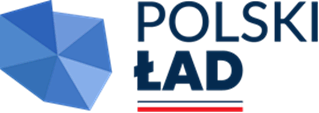 Projektowane postanowienia umowy w sprawie zamówienia publicznego  UMOWA   NR    ………………………………………….  zawarta w dniu  …………………………………. w Łubnicach pomiędzy:  Gminą Łubnice, Łubnice 66a, 28-232 Łubnice, NIP……………………… REGON……………reprezentowaną przez Wójta Gminy Annę Grajko, przy kontrasygnacie Skarbnika Gminy Izabeli Pszczołyzwanym dalej „Zamawiającym”,  a   ……………………………………. ……………………………  reprezentowanym/-ą przez  ……………………………   ……………………………   zwanym/-ą dalej „Wykonawcą”,   wyłonionym w wyniku przeprowadzenia postępowania o udzielenie zamówienia publicznego w trybie podstawowym na podstawie art. 275 pkt 1 ustawy z 11 września 2019 r. – Prawo zamówień publicznych (tj.  Dz. U. z 2021r. poz. 1129 ze zmianami) – dalej „ustawa Pzp”,   w ramach Rządowego Funduszu Polski Ład: Program Inwestycji Strategicznych, wspólnie zwanymi dalej „Stronami”.  Strony zawierają niniejszym umowę, zwaną dalej „Umową”, o następującej treści:  § 1 Przedmiot Umowy Przedmiotem Umowy jest zaprojektowanie i wykonanie robót budowlanych w ramach realizacji zadania pn.: „Poprawa efektywności energetycznej budynków użyteczności publicznej na terenie Gminy Łubnice” , w pięciu lokalizacjach: Publiczna Szkoła Podstawowa im. Wojciecha Skuzy w Łubnicach, Łubnice 62,28-232 Łubnice. Urząd Gminy Łubnice, Łubnice 66a, 28-232 Łubnice.Dom nauczyciela w Wilkowej, Wilkowa 55, 28-232 ŁubniceDom nauczyciela w Gacach Słupieckich, Gace Słupieckie 85, 28-232 ŁubniceOśrodek Zdrowia w Gacach Słupieckich, Gace Słupieckie 28, 28-232 Łubnice.Przedmiot Umowy, o którym mowa w § 1 ust. 1 Umowy, obejmuje w szczególności:    1) uzyskanie wszelkich niezbędnych i wszelkich wymaganych przepisami prawa dokumentów, uzgodnień, pozwoleń i decyzji (w tym mapy do celów projektowych w razie potrzeby), wykonanie ekspertyz, pomiarów i badań koniecznych do prawidłowej realizacji prac projektowych, wraz z uiszczeniem opłat z tym związanych;  2) wykonanie, oddzielnie dla każdej lokalizacji, projektów budowlanych zgodnie z obowiązującymi przepisami ustawy Prawo budowlane i obowiązującymi przepisami wykonawczymi, w szczególności z rozporządzeniem Ministra Rozwoju i Technologii z dnia 20 grudnia 2021 r.  w sprawie szczegółowego zakresu i formy dokumentacji projektowej, specyfikacji technicznych wykonania i odbioru robót budowlanych oraz programu funkcjonalno-użytkowego (Dz. U. z 2021 r. poz. 2454)  oraz art. 99 ust. 1-6 ustawy Pzp, obejmujących: projekty zagospodarowania działki, projekty architektoniczno-budowalne oraz projekty techniczne, dla wymienionych w ust. 1 lokalizacji jak również innych elementów dokumentacji projektowej, o których mowa w § 1 ust. 6 Umowy;  3) uzyskanie w imieniu Zamawiającego wszelkich niezbędnych i wszelkich wymaganych przepisami prawa uzgodnień, pozwoleń i decyzji, koniecznych do prawidłowej realizacji robót budowlanych stanowiących przedmiot Umowy, dla każdej lokalizacji;  4) przeniesienie majątkowych praw autorskich do wszelkiej dokumentacji projektowej, w tym zależnych praw autorskich, na Zamawiającego;  5) sporządzenie informacji dotyczącej bezpieczeństwa i ochrony zdrowia (BIOZ);    6) wykonanie robót budowlanych na podstawie opracowanych i zatwierdzonych projektów;    7) sprawowanie nadzoru autorskiego;    8) wykonanie dokumentacji powykonawczej robót budowlanych, koniecznej do skutecznego zgłoszenia zakończenia robót budowlanych odpowiedniemu organowi i przekazanie jej Zamawiającemu;    9) uzyskanie niezbędnych odbiorów i pozwoleń po zakończeniu robót budowlanych,  wraz ze skutecznym zgłoszeniem zakończenia robót odpowiedniemu organowi – umożliwiających rozpoczęcie użytkowania obiektu w dwóch lokalizacjach objętych Umową.    W ramach wykonania dokumentacji projektowej Wykonawca będzie zobowiązany do realizacji zadań, o których mowa w § 1 ust. 2 pkt 1-4 Umowy.  W ramach wykonania robót budowlanych, wraz z dokumentacją powykonawczą, Wykonawca będzie zobowiązany do realizacji zadań, o których mowa w § 1 ust. 2 pkt 5-9 Umowy.  Wykonawca w terminie 7 dni od dnia zawarcia Umowy jest zobowiązany opracować i uzgodnić z Zamawiającym szczegółowy harmonogram rzeczowo-finansowy według poglądowego wzoru stanowiącego załącznik nr 7 do specyfikacji warunków zamówienia (dalej „SWZ”), a jednocześnie zał. nr 2 do Umowy, zwany dalej „harmonogramem”, w którym będą uszczegółowione etapy realizacji przedmiotu Umowy oraz terminy rozpoczęcia i zakończenia tych etapów, z zastrzeżeniem, że w odniesieniu do wykonania robót budowlanych, harmonogram będzie zawierał podział robót, których realizacja jest planowana do odbiorów częściowych, zgodnie z § 5 ust. 1 pkt 3 Umowy, wraz ze wskazaniem ich wartości. W ramach podziału robót należy w pierwszej kolejności wyodrębnić roboty wykonywane siłami własnymi oraz roboty wykonywane przez podwykonawcę/podwykonawców na podstawie umów o podwykonawstwo. Harmonogram powinien być wykonany w takim stopniu szczegółowości, aby Zamawiający miał możliwość wyodrębnienia z harmonogramu rodzaju i wartości robót, które zostaną powierzone podwykonawcy. Harmonogram musi uwzględniać zasady płatności wynagrodzenia wskazane w § 6 ust. 6 Umowy.    Dokumentacja projektowa, o której mowa w § 1 ust. 3 Umowy, obejmuje:  dokumentację projektową budowlaną;  dokumentację projektową wykonawczą;   specyfikację techniczną wykonania i odbioru robót budowlanych;  rzetelny i odzwierciedlający rzeczywiste koszty kosztorys opracowany metodą kalkulacji szczegółowej zgodnie z rozporządzeniem Ministra Rozwoju i Technologii z dnia 20 grudnia 2021 r. w sprawie określenia metod i podstaw sporządzania kosztorysu inwestorskiego, obliczania planowanych kosztów prac projektowych oraz planowanych kosztów robót budowlanych określonych w programie funkcjonalno-użytkowym (Dz. U. z 2021 r., poz. 2458), w szczególności na potrzeby waloryzacji wynagrodzenia Wykonawcy, czy też wyliczenia ewentualnych robót dodatkowych;  plan zagospodarowania terenu;  uzyskanie pozwolenia na budowę (jeżeli wymagane).  Dokumentacja powykonawcza, o której mowa w § 1 ust. 2 pkt 8 Umowy, obejmuje:  dokumentację budowy z naniesionymi zmianami dokonanymi w toku wykonywania robót oraz geodezyjnymi pomiarami powykonawczymi, w tym geodezyjną inwentaryzację powykonawczą oraz dokumentację geodezyjno-kartograficzną;   oryginalne atesty i świadectwa potwierdzające dopuszczenie do stosowania użytych przy realizacji zamówienia materiałów budowlanych, elementów wykończenia stałego wyposażenia i technologii;  instrukcje, opisy, kody i karty gwarancyjne urządzeń zamontowanych w ramach  realizacji robót (wystawione przez gwarantów będących osobami trzecimi).  8.    Dokumentacja powykonawcza, o której mowa w § 1 ust. 2 pkt 8 Umowy, powinna zawierać dane umożliwiające wniesienie zmian na mapę zasadniczą, do ewidencji gruntów oraz do ewidencji sieci uzbrojenia terenu – zgodnie przepisami rozporządzenia Ministra Rozwoju z dnia 18 sierpnia 2020 r. w sprawie standardów technicznych wykonywania geodezyjnych pomiarów sytuacyjnych i wysokościowych oraz opracowywania i przekazywania wyników tych pomiarów do państwowego zasobu geodezyjnego i kartograficznego (Dz.U. z 2020 r. poz. 1429).  Roboty budowlane, o których mowa w § 1 ust. 4 Umowy, dotyczą zamierzenia budowlanego i wskazane są w pięciu Programach Funkcjonalno-Użytkowych,   stanowiących załącznik nr 1 do Umowy, zwanych dalej „PFU”.  W ramach realizacji robót budowlanych, o których mowa w § 1 ust. 4 Umowy, Wykonawca jest zobowiązany do wykonania dostawy i montażu infrastruktury towarzyszącej, oraz innych dostaw niezbędnych do prawidłowej realizacji niniejszej Umowy, zgodnie z jej postanowieniami, w tym zgodnie z PFU.  Infrastruktura towarzysząca, o której mowa w § 1 ust. 10 Umowy, musi spełniać normy bezpieczeństwa wymagane dla danego wyrobu, tj. powinna posiadać odpowiedni certyfikat CE, deklaracje zgodności lub certyfikaty zgodności z zasadniczymi wymaganiami dotyczącymi danego wyrobu – jeżeli dotyczy.  Przedmiot Umowy należy wykonać zgodnie z postanowieniami niniejszej Umowy, treścią SWZ, a także zgodnie z PFU.  Wykonawca zobowiązuje się do wykonania przedmiotu Umowy zgodnie z zasadami wiedzy technicznej i sztuki budowlanej, obowiązującymi przepisami i adekwatnymi polskimi i europejskimi normami oraz zobowiązuje się do oddania Zamawiającemu przedmiotu niniejszej Umowy w terminie w niej uzgodnionym.   Wszystkie przyjęte w projekcie i wbudowane materiały i urządzenia powinny posiadać stosowne certyfikaty i dopuszczenia do stosowania w budownictwie wymagane polskim prawem.  Niniejsza inwestycja jest przewidziana do dofinansowania z Programu Rządowy Fundusz Polski Ład: Program Inwestycji Strategicznych, zgodnie ze wstępną promesą dotyczącą realizacji przez Gminę Łubnice inwestycji: „Poprawa efektywności energetycznej budynków użyteczności publicznej na terenie Gminy Łubnice”§ 2 Termin wykonania zamówienia Przedmiot Umowy, o którym mowa w § 1 ust. 1 i 2 Umowy, zostanie wykonany w terminie 20 miesięcy od dnia jej zawarcia.  Wykonawca zobowiązuje się wykonać przedmiot Umowy, o których mowa w § 1 ust. 1 i 2  Umowy, w następujących terminach:  wykonanie dokumentacji projektowej – w terminie 4 miesięcy od dnia zawarcia Umowy,   wykonanie robót budowlanych  – w terminie 20 miesięcy od dnia zawarcia Umowy.  Z zastrzeżeniem § 14 ust. 1 pkt 3 Umowy, termin wykonania przedmiotu Umowy i terminy wykonania poszczególnych etapów nie mogą ulec zmianie.  § 3 Obowiązki Stron Zamawiający i Wykonawca zobowiązani są współdziałać przy wykonaniu Umowy w sprawie zamówienia publicznego w celu należytej realizacji zamówienia.  Do obowiązków Zamawiającego należy, w szczególności:  wprowadzenie Wykonawcy na teren robót w terminie, o którym mowa  § 5 ust. 5 Umowy;  wskazanie miejsc poboru energii elektrycznej i wody;  zapewnienie nadzoru inwestorskiego;  dokonywanie odbiorów, o których mowa  § 5 ust. 1 Umowy;  zapłata Wykonawcy wynagrodzenia na zasadach opisanych w § 6 Umowy.  Do obowiązków Wykonawcy należy w szczególności:  przekazanie Zamawiającemu:  czterech egzemplarzy w wersji papierowej oraz jednego egzemplarza w wersji elektronicznej dokumentacji projektowej, o której mowa w § 1 ust. 2 pkt 2 Umowy oraz w § 1 ust. 6 Umowy, oraz   trzech egzemplarzy w wersji papierowej oraz jednego egzemplarza w wersji elektronicznej dokumentacji powykonawczej, o której mowa w § 1 ust. 2 pkt 8 Umowy oraz § 1 ust. 7 Umowy;  realizacja poprawek i uzupełnień oraz usunięcia wad i usterek w trybie przewidzianym w § 5 ust. 17 Umowy;  oddanie przedmiotu niniejszej Umowy w terminie w niej uzgodnionym, z zachowaniem terminu realizacji wykonania dokumentacji projektowej, o którym mowa w § 2 ust. 2 pkt 1 Umowy;   ponoszenie kosztów zużytej wody i energii elektrycznej w czasie trwania robót;  pełnienie funkcji koordynatora, w przypadku powierzenia wykonania części zamówienia podwykonawcom;  przygotowanie zaplecza budowy na terenie robót oraz sprawowanie dozoru mienia na terenie robót;  zabezpieczenie instalacji, urządzeń i obiektów na terenie robót i w jej bezpośrednim otoczeniu, przed ich zniszczeniem lub uszkodzeniem w trakcie wykonywania robót;  wykonywanie robót oraz innych czynności objętych przedmiotem Umowy zgodnie z właściwymi przepisami z zakresu ochrony przeciwpożarowej, bezpieczeństwa i higieny pracy, w tym w szczególności odpowiednie oznakowanie i zabezpieczenie miejsc prowadzenia robót, zapewniające podczas wykonywania robót budowlanych całkowite bezpieczeństwo osób przebywających na terenie robót i w jego pobliżu, zgodnie z przepisami rozporządzenia Ministra Infrastruktury z dnia 6 lutego 2003 r. w sprawie bezpieczeństwa i higieny pracy;  wykonanie robót z materiałów własnych, zakupionych i dostarczonych na teren robót na swój koszt, które powinny odpowiadać jakościowo wymogom wyrobów dopuszczonych do obrotu i stosowania w budownictwie określonym w art. 10 ustawy z dnia 7 lipca 1994 r. Prawo budowlane; W przypadku uzasadnionych wątpliwości co do jakości lub zgodności z Umową materiałów lub urządzeń, których Wykonawca zamierza użyć do wykonania przedmiotu Umowy, Zamawiający ma prawo wykonania badań tych materiałów i urządzeń zgodnie z adekwatnymi normami w celu stwierdzenia ich jakości lub zgodności z Umową; Jeśli badania wykażą, że jakość zastosowanych materiałów lub urządzeń nie spełnia wymogów, o których mowa, wówczas Wykonawca zostanie obciążony kosztem badań i na własny koszt dokona ich wymiany;  zapewnienie, aby wszystkie osoby wyznaczone do wykonywania czynności objętych przedmiotem Umowy posiadały odpowiednie kwalifikacje oraz przeszkolenia i uprawnienia wymagane przepisami prawa;  ustanowienie kierownika budowy i kierowników branżowych, przy czym kierownik budowy będzie upoważniony do podejmowania decyzji w imieniu Wykonawcy i do sprawowania nadzoru nad prowadzonymi robotami oraz nad pracownikami wyznaczonymi do wykonania robót;  prowadzenie na bieżąco dziennika budowy zgodnie z ustawą Prawo budowlane;zgłaszanie inspektorowi nadzoru inwestorskiego do odbioru robót zanikających i ulegających zakryciu; Niezgłoszenie tych robót daje Zamawiającemu podstawę do żądania odkrycia robót i przywrócenia stanu poprzedniego na koszt i ryzyko Wykonawcy;  wykonanie badań zagęszczenia gruntu, podbudowy i nawierzchni oraz innych badań wymaganych na etapie odbioru;   zapewnienie i pokrycie kosztów pełnej obsługi geodezyjnej i geotechnicznej łącznie z określeniem współrzędnych oraz sporządzeniem inwentaryzacji geodezyjnej powykonawczej przez uprawnionego geodetę;  uzyskanie zgody inspektora nadzoru inwestorskiego na wbudowanie infrastruktury towarzyszącej; W celu uzyskania zgody Wykonawca udokumentuje spełnienie przez dane wyroby norm bezpieczeństwa wymaganych dla danego wyrobu;  umożliwienie Zamawiającemu przeprowadzenia kontroli lub wizji lokalnej terenu budowy w każdym terminie;  bieżące sprzątanie i wywożenie materiałów z rozbiórki; Uporządkowanie terenu robót  po zakończeniu robót zajętych na czas wykonywania robót. W przypadku niewywiązywania się z tego obowiązku, Zamawiający obciąży Wykonawcę kosztami sprzątania i wywiezienia materiałów z budowy;  poddanie odpadów budowlanych odzyskowi, a jeżeli z przyczyn technologicznych jest to niemożliwe lub nieuzasadnione z przyczyn ekologicznych lub ekonomicznych – przekazanie powstałych odpadów do utylizacji (Wykonawca jest wytwórcą odpadów w rozumieniu przepisów ustawy z 14 grudnia 2012 r. o odpadach);  udział w przeglądach gwarancyjnych i w realizacji innych obowiązków, o których mowa w § 13 ust. 8 Umowy;  wykonanie projektów budowlanych zgodnie z obowiązującym aktualnie Prawem budowlanym i aktualnie obowiązującymi przepisami wykonawczymi oraz art. 99 ust. 1-6 ustawy Pzp;  wykonywanie robót w sposób umożliwiający nieprzerwaną, bieżącą działalność  jednostek organizacyjnych działających w budynkach objętych zamierzeniem inwestycyjnym, a przy tym w jak najmniejszym stopniu zakłócający tę działalność,  z uwzględnieniem wymogów wskazanych w PFU, 4. Wykonawca ponosi pełną odpowiedzialność za:  przestrzeganie przepisów bhp, ochronę przeciwpożarową i dozór mienia na terenie robót, jak i za wszelkie szkody powstałe w okresie prowadzenia robót na terenie przejętym od Zamawiającego lub mające związek z prowadzonymi robotami,  bezpieczeństwo wszelkich działań prowadzonych na terenie robót i poza nim, a związanych z wykonaniem przedmiotu Umowy,  szkody oraz następstwa nieszczęśliwych wypadków pracowników i osób trzecich, powstałe w związku z prowadzonymi robotami,   wszelkie szkody będące następstwem niewykonania lub nienależytego wykonania przedmiotu Umowy, które to szkody Wykonawca zobowiązuje się pokryć w pełnej wysokości,  uszkodzenia lub zniszczenia z winy wykonawcy obiektów, dróg i terenu, a także urządzeń i aparatury znajdujących się na terenie robót.   § 4 Przedstawiciele Stron Do bieżących kontaktów w kwestiach dotyczących realizacji przedmiotu Umowy, każda ze Stron wyznacza swoich przedstawicieli w osobach:  ze strony Zamawiającego:  INSPEKTOR NADZORU INWESTORSKIEGO: imię i nazwisko: …………………………, tel.: …………………………, e-mail: ………………………………  ze strony Wykonawcy:  a) PROJEKTANT:  imię i nazwisko: …………………………, tel.: …………………………, e-mail: b) KIEROWNIK BUDOWY:  imię i nazwisko: …………………………, tel.: ………………………… e -mail: ………………………………  c) KIEROWNIK ROBÓT imię i nazwisko: …………………………, tel.: ………………………… e -mail: ………………………………  d) KIEROWNIK ROBÓT imię i nazwisko: …………………………, tel.: ………………………… e -mail: ………………………………  Projektant, o którym mowa w § 4 ust. 1 pkt 2 lit. a) Umowy, jest odpowiedzialny za kontakt z Zamawiającym w ramach wykonywania dokumentacji projektowej, o której mowa w § 1 ust. 3 Umowy. Kierownik budowy, o którym mowa w § 4 ust. 1 pkt 2 lit. b) Umowy, jest odpowiedzialny za kontakt z Zamawiającym w ramach wykonywania robót budowlanych, o których mowa w § 1 ust. 4 Umowy.  W przypadku zmiany przedstawicieli Stron lub danych do kontaktu, o których mowa w § 4 ust. 1 pkt 1 i 2 Umowy, Strona dokonująca takiej zmiany jest zobowiązana do niezwłocznego pisemnego zawiadomienia o tym drugiej Strony, a w przypadku jego braku, wszelkie informacje i zawiadomienia przekazywane dotychczasowym przedstawicielom z wykorzystaniem znanych danych będą uznane za skuteczne. Z zastrzeżeniem § 4 ust. 6 Umowy zmiana przedstawicieli nie wymaga sporządzenia aneksu do Umowy, o ile zostanie potwierdzona pisemnym zawiadomieniem, o którym mowa w zdaniu poprzedzającym.  Przedstawiciele Stron, o których mowa w:  1) § 4 ust. 1 pkt 1 oraz § 4 ust. 1 pkt 2 lit. a) Umowy, są upoważnieni do podpisania protokołu zdawczo-odbiorczego, o którym mowa w § 5 ust. 1 pkt 1 Umowy, oraz protokołu odbioru, o którym mowa w § 5 ust. 1 pkt 2 Umowy (w tym przypadku wraz z odrębnie upoważnionym przedstawicielem Zamawiającego);   2) § 4 ust. 1 pkt 1 oraz § 4 ust. 1 pkt 2 lit. b) Umowy, są upoważnieni do podpisania protokołu z wprowadzenia na teren robót, o którym mowa w § 5 ust. 5 Umowy, protokołów odbioru robót zanikających i ulegających zakryciu, o których mowa w § 5 ust. 1 pkt 5 Umowy, protokołów odbioru częściowego, o których mowa w § 5 ust. 1 pkt 3 Umowy, oraz protokołu odbioru końcowego, o którym mowa w § 5 ust. 1 pkt 4 Umowy (w tym przypadku wraz z odrębnie upoważnionym przedstawicielem Zamawiającego).  Przedstawiciele Zamawiającego są upoważnieni również do zgłaszania uwag i zastrzeżeń do protokołów, o których mowa w § 5 ust. 16 Umowy, oraz do zgłaszania roszczeń, wniosków, poleceń i uwag w okresie gwarancji i rękojmi.  Zmiana przedstawicieli Wykonawcy, o których mowa w § 4 ust. 1 pkt 2 lit. a), b), c) i d) Umowy, w trakcie jej realizacji może nastąpić wyłącznie poprzez pisemne powiadomienie Zamawiającego przed dokonaniem tejże zmiany, pod warunkiem spełnienia warunków udziału w postępowaniu, opisanych w SWZ, jak również kryteriów oceny ofert na podstawie, których Wykonawca uzyskał dodatkowe punkty, potwierdzając to stosownymi dokumentami.  § 5 Odbiory Strony zgodnie postanawiają, że będą stosowane następujące rodzaje odbiorów:  odbiór wstępny dokumentacji projektowej – na podstawie protokołu zdawczoodbiorczego;  odbiór ostateczny dokumentacji projektowej – na podstawie protokołu odbioru częściowego;  odbiory części robót budowlanych – na podstawie protokołu odbioru częściowego;  odbiór końcowy robót – na podstawie protokołu odbioru końcowego;  odbiory robót zanikających i ulegających zakryciu – na podstawie wpisów dokonywanych w dzienniku budowy.  W celu dokonania odbioru wstępnego dokumentacji projektowej, o którym mowa w § 5 ust. 1 pkt 1 Umowy, Wykonawca dostarczy na adres Zamawiającego kompletną dokumentację projektową, o której mowa w § 1 ust. 2 pkt 1-3 oraz w § 1 ust. 6 Umowy. Zamawiający potwierdzi kompletność dokumentacji projektowej w protokole zdawczoodbiorczym.  Zamawiający dokona ostatecznego odbioru dokumentacji projektowej w terminie 7 dni roboczych od dnia podpisania protokołu zdawczo-odbiorczego, zgodnie z § 5 ust. 2 Umowy.  W przypadku stwierdzenia braków, wad usterek dokumentacji lub innego rodzaju niezgodności z Umową Zamawiający może odmówić odbioru ostatecznego dokumentacji projektowej do czasu ich usunięcia.  Pozytywny odbiór ostateczny dokumentacji projektowej, o którym mowa w § 5 ust. 1 pkt 2 Umowy, zostanie potwierdzony protokołem odbioru częściowego, podpisanym przez upoważnionych przedstawicieli Zamawiającego i Wykonawcy, bez uwag i zastrzeżeń.   Wprowadzenie Wykonawcy na teren robót nastąpi w terminie do 5 dni roboczych od dnia odbioru dokumentacji projektowej. Z wprowadzenia Wykonawcy na teren robót będzie sporządzony protokół wprowadzenia z udziałem przedstawicieli Zamawiającego i Wykonawcy. Niezależnie od powyższego Zamawiający, w terminach uzgodnionych z Wykonawcą, zapewni Wykonawcy wstęp na teren objęty zamierzeniem inwestycyjnym dla celów dokonania pomiarów i podjęcia innych czynności niezbędnych dla należytego wykonania dokumentacji projektowej.  Wykonawca zgłosi gotowość do odbioru części robót, wysyłając Zamawiającemu zawiadomienie za pośrednictwem poczty elektronicznej, używając danych, o których mowa w § 4 ust. 1 pkt 1 Umowy.  Zamawiający dokona odbioru części robót w terminie 5 dni roboczych od daty przystąpienia do odbioru, z zastrzeżeniem, że termin ten może się wydłużyć w okolicznościach, o których mowa w § 5 ust. 16 i 17 Umowy.  Pozytywny odbiór części robót, o którym mowa w § 5 ust. 7 Umowy, zostanie potwierdzony protokołem odbioru częściowego, podpisanym przez upoważnionych przedstawicieli Zamawiającego i Wykonawcy, bez uwag i zastrzeżeń.   Rozliczenie odbioru części robót będzie następować nie częściej niż w miesięcznych okresach rozliczeniowych.  Wykonawca zgłosi gotowość do odbioru końcowego robót, wysyłając zawiadomienie za pośrednictwem poczty elektronicznej, używając danych, o których mowa w § 4 ust. 1 pkt 1 Umowy. Gotowość do odbioru oznacza, że Wykonawca wykonał roboty budowlane, o których mowa w § 1 ust. 2 pkt 6 i § 1 ust. 4 Umowy, oraz skompletował dokumentację powykonawczą, o której mowa w § 1 ust. 2 pkt 3 Umowy oraz w § 1 ust. 8 Umowy.  Zamawiający dokona odbioru końcowego robót w terminie 10 dni roboczych od daty przystąpienia do odbioru z zastrzeżeniem, że termin ten może się wydłużyć w okolicznościach, o których mowa w § 5 ust. 16 i 17 Umowy.  Pozytywny odbiór robót budowlanych, o którym mowa w § 1 ust. 4 Umowy, zostanie potwierdzony protokołem odbioru końcowego, podpisanym przez upoważnionych przedstawicieli Zamawiającego i Wykonawcy bez uwag i zastrzeżeń.   Nieobecność przy odbiorze kierownika budowy, o którym mowa w  § 4 ust. 1 pkt 2 lit. b Umowy nie wstrzymuje czynności odbioru, Wykonawca traci jednak w tym wypadku prawo do zgłaszania swoich zastrzeżeń i zarzutów w stosunku do wyniku odbioru.  14. Wykonawca zgłosi Zamawiającemu potrzebę dokonania odbioru robót zanikających i ulegających zakryciu za pośrednictwem poczty elektronicznej, używając danych, o których mowa w § 4 ust. 1 pkt 1 Umowy.  Odbiory robót zanikających i ulegających zakryciu będą dokonywane przez inspektora nadzoru inwestorskiego w terminie 2 dni roboczych od daty zgłoszenia przez Wykonawcę potrzeby w tym zakresie, zgodnie z § 5 ust. 14 Umowy. Odbiory robót zanikających i ulegających zakryciu zostaną potwierdzone w dzienniku budowy.  Zamawiający ma prawo wprowadzić do protokołów, o których mowa w § 5 ust. 1 pkt 2–4 Umowy, uwagi i zastrzeżenia, w szczególności odnoszące się do zgodności sposobu realizacji przedmiotu Umowy, z wymaganiami określonymi w PFU, postanowieniami SWZ, oraz przepisami powszechnie obowiązującego prawa.  Zamawiający zastrzega sobie prawo do żądania od Wykonawcy dokonania poprawek i lub uzupełnień lub usunięcia usterek, w szczególności jeżeli:   dokumentacja projektowa, o której mowa w § 1 ust. 2 pkt 2 oraz w § 1 ust. 6 Umowy, będzie posiadała błędy powodujące jej niezgodność z przepisami powszechnie obowiązującego prawa lub powodujące jej niezgodność z wymogami określonymi Umowie, w tym w szczególności w PFU;  roboty budowlane, o których mowa w § 1 ust. 2 pkt 6 Umowy zostaną wykonane niezgodnie z wymogami technicznymi, odebraną, zgodnie z w § 5 ust. 4 Umowy,  dokumentacją projektową lub przepisami powszechnie obowiązującego prawa;  roboty budowlane, o których mowa w § 1 ust. 2 pkt 6 Umowy zostaną wykonane z użyciem materiałów, które nie uzyskały atestu lub świadectwa potwierdzającego ich dopuszczenie do stosowania;  infrastruktura towarzysząca nie spełnia norm bezpieczeństwa wymaganych  dla danego wyrobu;  wykonawca nie dostarczył kompletnej dokumentacji powykonawczej, o której mowa w § 1 ust. 2 pkt 8 umowy oraz w § 1 ust. 8 Umowy lub dowodów potwierdzających spełnienie obowiązków wskazanych w § 1 ust. 2 pkt 9 Umowy.  Jeżeli poprawki lub uzupełnienia lub usunięcie usterek, będą realizowane po upływie terminów albo nie będą realizowane przez Wykonawcę, a dodatkowo, terminy te zostaną przekroczone o więcej niż 10 dni, Zamawiający może zrealizować poprawki, uzupełnienia oraz usunąć usterki na koszt Wykonawcy (wykonanie zastępcze) bez konieczności uzyskiwania zgody, ani podejmowania jakichkolwiek dodatkowych czynności.  Za termin wykonania Umowy uważać się będzie datę zgłoszenia przez Wykonawcę gotowości do odbioru na zasadach określonych stosownie w § 5 ust. 2 umowy oraz w § 5 ust. 10 Umowy, o ile protokół odbioru częściowego, o którym mowa w § 5 ust. 4 Umowy, oraz protokół odbioru końcowego, o którym mowa w § 5 ust. 12 Umowy, zostanie podpisany przez upoważnionych przedstawicieli Zamawiającego i Wykonawcy bez uwag  i zastrzeżeń. Jeżeli w trakcie odbiorów zostaną zgłoszone uwagi lub zastrzeżenia, za termin wykonania Umowy uważać się będzie datę podpisania stosownie protokołu odbioru częściowego, o którym mowa w § 5 ust. 4 Umowy, oraz protokołu odbioru końcowego,  o którym mowa w § 5 ust. 12 Umowy, bez uwag  i zastrzeżeń.  § 6 Wynagrodzenie i warunki jego płatności Za prawidłową realizację przedmiotu Umowy, określonego w § 1 niniejszej Umowy, Strony ustalają wynagrodzenie ryczałtowe w wysokości ........................................ złotych brutto (słownie złotych: ......................................................................................... 00/100 ). Kwota zawiera obowiązujący VAT.   Wynagrodzenie ryczałtowe, o którym mowa w § 6 ust. 1 Umowy, obejmuje wszystkie koszty związane z realizacją robót projektowych i budowlanych, w tym ryzyko Wykonawcy z tytułu niedoszacowania kosztów związanych z realizacją przedmiotu Umowy, a także oddziaływania innych czynników mających lub mogących mieć wpływ na koszty.  Niedoszacowanie, pominięcie oraz brak rozpoznania zakresu przedmiotu Umowy nie może być podstawą do żądania zmiany wynagrodzenia ryczałtowego określonego w § 6 ust. 1 Umowy.  Wykonawca oświadcza, że jest płatnikiem VAT, uprawnionym do wystawienia faktury VAT.  Numer NIP Wykonawcy: ....................................... .  Rozliczenie wynagrodzenia Wykonawcy nastąpi na podstawie dwóch faktur: faktury częściowej i faktury końcowej wystawionych przez Wykonawcę, na podstawie protokołów odbioru częściowego oraz protokołu odbioru końcowego, o których mowa w  § 5 ust. 1 pkt 2–4 Umowy, podpisanych przez upoważnionych przedstawicieli Zamawiającego i Wykonawcy bez uwag i zastrzeżeń.  Wykonawca otrzyma wynagrodzenie w częściach płatnych na następujących zasadach, zgodnie z podziałem na 2 (dwa) etapy inwestycji „Poprawa efektywności energetycznej budynków użyteczności publicznej na terenie Gminy Łubnice”  wskazanym w SWZ:  faktura częściowa, zawierająca podział płatności za I, II, III, IV i V lokalizację wskazanych w § 1 ust. 1: po wykonaniu i pozytywnym odbiorze ostatecznym dokumentacji projektowej, o której mowa w § 1 ust. 3 Umowy zgodnie z § 5 ust. 4 Umowy, oraz po wykonaniu i pozytywnym odbiorze części robót wchodzących w zakres I etapu inwestycji wskazanych harmonogramem zgodnie z § 5 ust. 8 Umowy, Wykonawcy przysługuje część wynagrodzenia w wysokości 50 % kwoty wynagrodzenia, o której mowa w § 6 ust. 1 Umowy (etap I. inwestycji) z zastrzeżeniem, że płatność będzie realizowana w dwóch częściach: w pierwszej kolejności Wykonawcy przekazana zostanie kwota stanowiąca wkład własny Zamawiającego w projekcie „Poprawa efektywności energetycznej budynków użyteczności publicznej na terenie Gminy Łubnice” współfinansowanego programu Rządowego Fundusz Polski Ład: Program Inwestycji Strategicznych, po otrzymaniu przez Zamawiającego wypłaty pierwszej transzy dofinansowania (zgodnie z promesą) z Banku Gospodarstwa Krajowego, zostanie uregulowana pozostała część należności Wykonawcy w ramach etapu I. inwestycji; faktura końcowa, zawierająca podział płatności za I, II, III, IV i V lokalizację wskazanych  w § 1 ust. 1: po wykonaniu i pozytywnym odbiorze końcowym całości robót budowlanych, o których mowa w § 1 ust. 4 Umowy, zgodnie z § 5 ust. 12 Umowy, w tym robót objętych zakresem II etapu zgodnie z harmonogramem, Wykonawcy przysługuje pozostała część wynagrodzenia w wysokości 50% kwoty wynagrodzenia, o której mowa w § 6 ust. 1 Umowy (etap II. inwestycji); po otrzymaniu przez Zamawiającego wypłaty drugiej transzy dofinansowania (zgodnie z promesą) z Banku Gospodarstwa Krajowego, zostanie uregulowana pozostała część należności Wykonawcy w ramach etapu II inwestycji, z zastrzeżeniem że zapłata wynagrodzenia Wykonawcy inwestycji w całości nastąpi po wykonaniu inwestycji, w terminie nie dłuższym niż 35 dni od dnia odbioru inwestycji przez Zamawiającego. Płatności, o których mowa w § 6 ust. 6 Umowy, będą dokonywane na podstawie oryginałów faktur VAT doręczonych Zamawiającemu z zastrzeżeniem, że:  podstawą do wystawienia faktury częściowej jest protokół odbioru częściowego, o którym mowa w § 5 ust. 1 pkt 2 Umowy, potwierdzający pozytywny odbiór wykonanej dokumentacji projektowej podpisany przez upoważnionych przedstawicieli Zamawiającego i Wykonawcy bez uwag i zastrzeżeń oraz protokół odbioru częściowego, o którym mowa w § 5 ust. 1 pkt 3 Umowy, potwierdzający pozytywny odbiór części robót wchodzących w zakres I. etapu inwestycji, zgodnie z harmonogramem podpisany przez upoważnionych przedstawicieli Zamawiającego i Wykonawcy bez uwag i zastrzeżeń;  podstawą do wystawienia faktury końcowej jest protokół odbioru końcowego, o którym mowa w § 5 ust. 1 pkt 4 Umowy, potwierdzający pozytywny odbiór wykonanych robót budowlanych, podpisany przez upoważnionych przedstawicieli Zamawiającego i Wykonawcy bez uwag i zastrzeżeń.  Płatności, o których mowa w § 6 ust. 6 Umowy, będą dokonywane przelewem w terminie do 30 (trzydziestu) dni od daty otrzymania przez Zamawiającego prawidłowo wystawionych faktur częściowej i końcowej, na numer rachunku bankowego wskazany na fakturach, z zastrzeżeniem § 6 ust. 6 pkt 16 Umowy. Za datę zapłaty uważa się dzień, w którym Zamawiający zleci bankowi wykonanie przelewu.  Jednocześnie zastrzega się,  że zapłata wynagrodzenia w całości nastąpi po wykonaniu inwestycji w terminie nie dłuższym niż 35 (trzydzieści pięć) dni od dnia odbioru inwestycji przez Zamawiającego. Wykonawca wystawiać będzie faktury zgodnie z następującymi danymi:  Nabywca: Gmina Łubnice, Łubnice 66a, 28-232 Łubnice, NIP………..REGON…………Odbiorca/Płatnik: Urząd Gminy Łubnice, Łubnice 66a, 28-232 ŁubniceJeżeli objęte daną fakturą części przedmiotu Umowy były wykonywane z udziałem podwykonawcy lub dalszych podwykonawców, do faktury Wykonawca obowiązany jest dołączyć oświadczenia podwykonawców i dalszych podwykonawców, że Wykonawca nie zalega z płatnościami wynikającymi z podpisanych umów i wystawionych faktur. Oświadczenie nie może być wystawione z datą wcześniejszą niż protokół odbioru danej części przedmiotu Umowy. W przypadku faktury końcowej Wykonawca jest zobowiązany dołączyć do niej oświadczenia wszystkich podwykonawców i dalszych podwykonawców, że Wykonawca dokonał zapłaty wszelkich należności wynikających z zawartych umów z tytułu realizacji przedmiotu Umowy.   W przypadku nieprzedstawienia przez Wykonawcę wszystkich dowodów zapłaty, o których mowa w § 6 ust. 10 Umowy, wstrzymuje się wypłatę należnego Wykonawcy wynagrodzenia za odebrane roboty budowlane, w części równej sumie kwot wynikających z nieprzedstawionych dowodów zapłaty.  Wszelkie rozliczenia finansowe między Zamawiającym, a Wykonawcą będą prowadzone w złotych polskich, w zaokrągleniu do dwóch miejsc po przecinku.  Z zastrzeżeniem bezwzględnie obowiązujących przepisów prawa Wykonawca upoważnia Zamawiającego do potrącenia z wynagrodzenia Wykonawcy wszelkich wzajemnych wierzytelności Zamawiającego, w szczególności z tytułu:   kar umownych określonych w Umowie, w tym w § 9 Umowy,  płatności na rzecz podwykonawców oraz dalszych podwykonawców orazwszelkich płatności wskazanych w Umowie, których Zamawiający może dokonać z wynagrodzenia Wykonawcy, w tym kosztów wynikających z opłacenia za Wykonawcę składki za polisę ubezpieczeniową oraz kosztów za wykonawstwo zastępcze z wynagrodzenia wynikającego z bieżących faktur lub z faktury końcowej oraz z zabezpieczenia należytego wykonania Umowy, o którym mowa w § 8 Umowy.  Zamawiający oświadcza, że będzie dokonywał płatności za wykonanie przedmiotu Umowy z zastosowaniem mechanizmu podzielonej płatności, zgodnie z ustawą z 15 grudnia 2017 r. o zmianie ustawy o podatku od towarów i usług oraz zmianie niektórych innych ustaw.  Wykonawca oświadcza, że wskazywany w fakturach rachunek bankowy będzie rachunkiem rozliczeniowym służącym wyłącznie dla celów rozliczeń z tytułu prowadzonej przez niego działalności gospodarczej, widniejącym w wykazie podatników VAT (tzw. białej liście podatników VAT).  § 7 Prawa autorskie, nadzór autorski Wykonawca przenosi na Zamawiającego, w ramach wynagrodzenia określonego w § 6 ust. 1 Umowy, autorskie prawa majątkowe do utworów w rozumieniu ustawy z 4 lutego 1994 r. o prawie autorskim i prawach pokrewnych, powstałych w wyniku wykonania niniejszej Umowy.   Zamawiający nabywa wyłączne, nieograniczone autorskie prawa majątkowe  do korzystania i rozporządzania utworami w całości lub fragmentach, bez ograniczeń przestrzennych, samodzielnie lub z innymi dziełami (utworami), w kraju i za granicą,  na cały czas trwania ochrony praw majątkowych, na wszystkich polach eksploatacji,  a w szczególności:   w zakresie utrwalania i zwielokrotniania utworu – wytwarzanie egzemplarzy utworu, w całości lub części, bez ograniczeń ilościowych, dowolną znaną w dacie zawierania Umowy techniką;  w zakresie obrotu oryginałem lub egzemplarzami, na których utrwalono – wprowadzenie do obrotu, użyczenie lub najem oryginału lub egzemplarzy;  w zakresie rozpowszechniania utworu – publiczne prezentowanie lub odtwarzanie, wyświetlanie w całości lub części, bez ograniczeń ilościowych, dowolną znaną w dacie umowy techniką (w tym techniką drukarską, w pamięci komputera, pamięci typu flash, zapisu cyfrowego, magnetycznego, w sieciach multimedialnych w tym typu Internet lub Intranet), a także publiczne udostępnienie utworu w taki sposób, aby każdy mógł mieć do niego dostęp w miejscu i czasie przez siebie wybranym;  korzystanie poprzez nanoszenie zmian (bez ograniczeń);  realizacja zamierzenia inwestycyjnego (budowlanego);  6) 	udostępnienie odpowiednim organom na potrzeby wydania lub zmiany decyzji administracyjnych lub na potrzeby kontroli, a także innym podmiotom w razie konieczności powierzenia im wykonania przedmiotu umowy lub usunięcia usterek  i wad.  Przeniesienie autorskich praw majątkowych następuje z dniem podpisania  przez upoważnionych przedstawicieli Zamawiającego i Wykonawcy, w przypadku:  dokumentacji projektowej, o której mowa w § 1 ust. 2 pkt 2 Umowy – protokołu odbioru częściowego, o którym mowa w § 5 ust. 1 pkt 2 Umowy;  dokumentacji powykonawczej, o której mowa w § 1 ust. 2 pkt 8 Umowy – protokołu odbioru końcowego, o którym mowa w § 5 ust. 1 pkt 4 Umowy.   Wykonawca oświadcza, że dokumentacja projektowa oraz dokumentacja powykonawcza nie narusza praw autorskich osób trzecich – dla korzystania i rozporządzania, a także dla eksploatacji i wprowadzania zmian do utworów powstałych w wyniku realizacji przedmiotu Umowy nie jest wymagana zgoda osób trzecich. W przypadku zgłoszenia przez osoby trzecie zastrzeżeń dotyczących praw autorskich, firmy, ochrony znaku towarowego, naruszenia dóbr osobistych lub naruszenia innych przepisów prawa, Wykonawca zobowiązuje się do pokrycia wszelkich roszczeń z tego tytułu.   Decyzja o zakresie, sposobie, warunkach korzystania z utworów należy do wyłącznej kompetencji Zamawiającego.  Wykonawca zobowiązany jest zapewnić sprawowanie przez projektanta nadzoru autorskiego w zakresie określonym zgodnie z art. 20 ust. 1 pkt 4 ustawy z dnia 7 lipca 1994 r. Prawo budowlane. W ramach nadzoru autorskiego projektant zobowiązany jest do obecności na terenie robót w wymiarze wynikającym z niezbędnych potrzeb, w tym każdorazowo na żądanie Zamawiającego lub Wykonawcy.  § 8 Zabezpieczenie należytego wykonania Umowy Wykonawca wnosi zabezpieczenie należytego wykonania Umowy w wysokości 5 % wynagrodzenia umownego brutto, o którym mowa w § 6 ust. 1 Umowy, tj. na kwotę …………………………….… zł (słownie: ……………………………………………), zwane dalej „zabezpieczeniem”.  Zabezpieczenie służy pokryciu wszelkich roszczeń z tytułu niewykonania lub nienależytego wykonania Umowy.  Zabezpieczenie wniesione jest w formie …………………………… (jedna z form wskazanych w art. 450 ust. 1 ustawy Pzp. Zamawiający nie wyraża zgody na wniesienie zabezpieczenia w formach wskazanych w art. 450 ust. 2 ustawy Pzp ani w formie określonej w art. 452 ust. 4 ustawy Pzp.  Do zmiany formy zabezpieczenia w trakcie realizacji Umowy stosuje się  art. 451 ustawy Pzp. Zamawiający zwróci zabezpieczenie w następujących terminach:  70% wysokości zabezpieczenia w terminie 30 dni od dnia podpisania protokołu odbioru końcowego, o którym mowa w § 5 ust. 12 Umowy;  30% wysokości zabezpieczenia w terminie 15 dni od dnia, w którym upływa okres rękojmi lub gwarancji dotyczących którejkolwiek z części przedmiotu umowy (zależnie od tego, który z tych terminów upłynie najpóźniej).   Jeżeli okres, na jaki wnoszone jest zabezpieczenie, przekracza 5 lat, zabezpieczenie  w pieniądzu wnosi się na cały ten okres, a zabezpieczenie w innej formie wnosi się na okres nie krótszy niż 5 lat, przy czym Wykonawca zobowiązuje się do przedłużenia zabezpieczenia lub wniesienia nowego zabezpieczenia na kolejne okresy i przedstawienia dowodu przedłużenia lub wniesienia nowego zabezpieczenia Zamawiającemu nie później, niż na 30 dni przed upływem terminu ważności dotychczasowego zabezpieczenia.  W przypadku nieprzedłużenia lub niewniesienia nowego zabezpieczenia najpóźniej na 30 dni przed upływem terminu ważności dotychczasowego zabezpieczenia wniesionego  w innej formie niż w pieniądzu, Zamawiający zmienia formę na zabezpieczenie  w pieniądzu, poprzez wypłatę kwoty z dotychczasowego zabezpieczenia.  Wypłata, o której mowa w ust. 6, następuje nie później niż w ostatnim dniu ważności dotychczasowego zabezpieczenia.    § 9 Kary umowne, odstąpienie od Umowy 1. Wykonawca zapłaci Zamawiającemu kary umowne:  za każdy dzień zwłoki w realizacji etapu wykonania dokumentacji projektowej,  o którym mowa w § 1 ust. 3 Umowy, w stosunku do terminu określonego w § 2 ust. 2 pkt 1 Umowy – w wysokości 0,1% wartości wynagrodzenia brutto określonego  w § 6 ust. 1 Umowy;  za każdy dzień zwłoki w realizacji etapu wykonania robót budowlanych, o którym mowa w § 1 ust. 4 Umowy, w stosunku do terminu określonego w § 2 ust. 2 pkt 2 Umowy – w wysokości 0,5% wartości wynagrodzenia brutto określonego w § 6 ust. 1 Umowy;  za każdy dzień zwłoki w usunięciu wad, o których mowa w § 13 ust. 3 Umowy,  w okresie trwania rękojmi lub gwarancji, w stosunku do terminu określonego w § 13 ust. 3 Umowy –  w wysokości 0,5% wartości wynagrodzenia brutto określonego w § 6 ust. 1 Umowy;  z tytułu odstąpienia od Umowy przez którąkolwiek ze Stron, z przyczyn leżących po stronie Wykonawcy – w wysokości 20% wartości wynagrodzenia brutto określonego w § 6 ust. 1 Umowy; w przypadku:  wprowadzenia na teren budowy podwykonawcy, który nie został zgłoszony Zamawiającemu zgodnie z postanowieniami § 10 Umowy - w wysokości 2 000,00 zł za każde zdarzenie;   nieprzedłożenia Zamawiającemu do zaakceptowania projektu umowy z podwykonawcą, której przedmiotem są roboty budowlane, lub projektu jej zmiany - w wysokości 2 000,00 zł za każdy przypadek opisanego tu naruszenia;  nieprzedłożenia Zamawiającemu poświadczonej za zgodność z oryginałem kopii umowy o podwykonawstwo lub jej zmiany - w wysokości 2 000,00 zł za każdy przypadek opisanego tu naruszenia;  braku zapłaty lub nieterminowej zapłaty wynagrodzenia należnego podwykonawcom lub dalszym podwykonawcom – w wysokości 0,5% wynagrodzenia brutto należnego podwykonawcy lub dalszemu podwykonawcy,  za każdy rozpoczęty dzień zwłoki liczonej od dnia następnego po terminie płatności; braku zmiany umowy o podwykonawstwo w zakresie terminu zapłaty - w wysokości 5 000,00 zł za każdy przypadek opisanego tu naruszenia;  braku zapłaty lub nieterminowej zapłaty wynagrodzenia należnego podwykonawcom z tytułu zmiany wysokości wynagrodzenia dokonanej na zasadach określonych w § 14 ust. 1 pkt 1 lit. e Umowy – w wysokości 0,5% wynagrodzenia brutto należnego podwykonawcy lub dalszemu podwykonawcy, za każdy rozpoczęty dzień zwłoki liczonej od dnia następnego po terminie płatności;  z tytułu naruszenia postanowień § 11 Umowy (klauzula społeczna) w wysokości                   1 500,00 zł za każdy stwierdzony przypadek;  w przypadku nieuwzględnienia uwag Zamawiającego w zakresie przedłożonej dokumentacji projektowej, określonych w protokole odbioru – w wysokości 10% wynagrodzenia umownego brutto określonego § 6 ust. 1 Umowy;   za każdy dzień zwłoki w przekazaniu jakichkolwiek dokumentów wymienionych w niniejszej Umowie, w wysokości 0,1% wynagrodzenia umownego brutto, wskazanego w § 6 ust. 1 Umowy;  za naruszenie zobowiązania do ubezpieczenia Wykonawcy, a także do okazania Zamawiającemu na jego żądanie, dokumentów potwierdzających, że Wykonawca jest ubezpieczony od odpowiedzialności cywilnej, w wysokości 0,2% wynagrodzenia umownego brutto wskazanego w § 6 ust. 1 Umowy, za każdy dzień zwłoki w wykonaniu powyższego zobowiązania;   za użycie w dokumentacji projektowej nazwy własnej z naruszeniem art. 99 ust. 4 i 5 ustawy Pzp lub pominięcie dokonania opisu równoważnego, w wysokości 0,3% wynagrodzenia umownego brutto wskazanego w § 6 ust. 1 Umowy, za każde tego rodzaju naruszenie;   za powierzenie obowiązków projektanta lub kierownika budowy/kierownika robót osobie niezaakceptowanej przez Zamawiającego - w wysokości 0,5% wynagrodzenia umownego brutto wskazanego w § 6 ust. 1 Umowy za każdy dzień trwania naruszenia, o którym mowa powyżej; za niezapewnienie nadzoru autorskiego w okresie realizacji Umowy lub istotnie nienależyte wykonywanie obowiązków w zakresie nadzoru autorskiego, Wykonawca zapłaci Zamawiającemu karę umowną w wysokości 0,5% wynagrodzenia umownego brutto Wykonawcy, o którym mowa w § 6 ust. 1 Umowy, za każdy dzień niewykonywania lub nienależytego wykonywania obowiązków w zakresie nadzoru autorskiego;  Łączna maksymalna wysokość kar umownych nie może przekroczyć 20 % wartości wynagrodzenia umownego brutto, o którym mowa w § 6 ust. 1 Umowy. W przypadku zbiegu podstaw do naliczenia kar umownych podlegają one zsumowaniu i mogą być dochodzone łącznie, również z karą umowną zastrzeżoną na wypadek odstąpienia od Umowy.  Kary umowne, o których mowa w § 9 ust. 1 pkt 1–12  Umowy, ustalone za każdy rozpoczęty dzień zwłoki, stają się wymagalne za:  każdy rozpoczęty dzień zwłoki – w tym dniu;  każdy następny rozpoczęty dzień zwłoki – odpowiednio w każdym z tych dni.  4. Zapłata kar umownych nie zwalnia Wykonawcy z wypełnienia innych obowiązków wynikających z Umowy. Kary umowne nie wyłączają uprawnienia Zamawiającego do żądania odszkodowania uzupełniającego, do wysokości poniesionej szkody.   Zamawiającemu przysługuje prawo do odstąpienia od Umowy, jeżeli:   Wykonawca przerwał realizację robót bez uzasadnienia przyczyn i przerwa ta trwa dłużej niż 7 dni roboczych;   Wykonawca realizuje roboty przewidziane niniejszą Umową w sposób niezgodny z niniejszą Umową, dokumentacją techniczną lub wskazaniami Zamawiającego, a Zamawiający bezskutecznie wezwał go do zmiany sposobu wykonania Umowy i wyznaczył mu w tym celu odpowiedni termin;   Wykonawca opóźnia się z wykonaniem dokumentacji projektowej lub robót budowlanych o więcej niż 14 dni;   nastąpi zajęcie istotnych składników majątku Wykonawcy;   wystąpi konieczność co najmniej dwukrotnego dokonywania bezpośredniej zapłaty podwykonawcy lub dalszemu podwykonawcy lub konieczność dokonania bezpośrednich zapłat na sumę większą niż 5% wynagrodzenia brutto, określonego w § 6 ust. 1 Umowy;   wystąpi istotna zmiana okoliczności powodująca, że wykonanie Umowy nie leży w interesie publicznym, czego nie można było przewidzieć w chwili zawarcia Umowy lub dalsze wykonywanie Umowy może zagrozić istotnemu interesowi bezpieczeństwa państwa lub bezpieczeństwu publicznemu; W takim wypadku Wykonawca może żądać jedynie wynagrodzenia należnego mu z tytułu wykonania części Umowy;   jeżeli zachodzi co najmniej jedna z następujących okoliczności:   dokonano zmiany Umowy z naruszeniem art. 454 i art. 455 ustawy Pzp, w tym przypadku Zamawiający odstępuje od Umowy w części, której zmiana dotyczy,   Wykonawca w chwili zawarcia Umowy podlegał wykluczeniu na podstawie SWZ,   Trybunał Sprawiedliwości Unii Europejskiej stwierdził, w ramach procedury przewidzianej w art. 258 Traktatu o funkcjonowaniu Unii Europejskiej, że Rzeczpospolita Polska uchybiła zobowiązaniom, które ciążą na niej na mocy Traktatów, dyrektywy 2014/24/UE, dyrektywy 2014/25/UE i dyrektywy 2009/81/WE, z uwagi na to, że Zamawiający udzielił zamówienia z naruszeniem prawa Unii Europejskiej.   Odstąpienie od Umowy powinno nastąpić w formie pisemnej pod rygorem nieważności takiego oświadczenia i powinno zawierać uzasadnienie.   W przypadku odstąpienia od Umowy Wykonawcę oraz Zamawiającego obciążają następujące obowiązki:   Wykonawca zabezpieczy przerwane roboty w zakresie obustronnie uzgodnionym na koszt tej Strony, z której winy nastąpiło odstąpienie od Umowy;   Wykonawca zgłosi potrzebę dokonania przez Zamawiającego odbioru robót przerwanych, jeżeli odstąpienie od Umowy nastąpiło z przyczyn, za które Wykonawca nie odpowiada;   w terminie 10 dni od daty zgłoszenia, o którym mowa w pkt 2) powyżej, Wykonawca przy udziale Zamawiającego sporządzi szczegółowy protokół inwentaryzacji robót w toku, wraz z zestawieniem wartości wykonanych robót według stanu na dzień odstąpienia; protokół inwentaryzacji robót w toku stanowić będzie podstawę do wystawienia faktury VAT przez Wykonawcę;   Zamawiający w razie odstąpienia od Umowy z przyczyn, za które Wykonawca nie odpowiada, obowiązany jest do dokonania odbioru robót przerwanych oraz przejęcia  od Wykonawcy placu budowy w terminie 10 dni od daty odstąpienia oraz do zapłaty wynagrodzenia za roboty, które zostały wykonane do dnia odstąpienia.  Odstąpienie od Umowy winno nastąpić w terminie 2 (dwóch) miesięcy od dnia zaistnienia okoliczności uzasadniających odstąpienie, chyba że z przepisów prawa wynika dłuższy termin na skorzystanie z prawa do odstąpienia od Umowy lub bezterminowe uprawnienie Zamawiającego w tym względzie.   § 10 Podwykonawstwo Strony ustalają, że roboty zostaną wykonane przez Wykonawcę osobiście bądź z udziałem podwykonawców.  Wykonawca oświadcza, że zamierza powierzyć realizację następującej części zamówienia następującym podwykonawcom:  1)   nazwa podwykonawcy: …………………...   opis powierzonej części zamówienia: ……………………..   czy podwykonawca jest podmiotem, na którego zasoby Wykonawca powołuje się na zasadach określonych w art. 118 ustawy Pzp …………………………(tak/nie),  2) ………………………………………………………………………………………………...Wykonawca jest zobowiązany do zawiadomienia Zamawiającego o wszelkich zmianach danych, o których mowa w § 10 ust. 2 Umowy w trakcie realizacji zamówienia i przekazania informacji na temat nowych podwykonawców, którym w późniejszym okresie zamierza powierzyć realizację części zamówienia.  Jeżeli zmiana albo rezygnacja z podwykonawcy dotyczy podmiotu, na którego zasoby Wykonawca powoływał się na zasadach określonych w art. 118 ustawy Pzp, w celu wykazania spełnienia warunków udziału w postępowaniu, Wykonawca jest zobowiązany wykazać Zamawiającemu, że:  proponowany inny podwykonawca lub Wykonawca samodzielnie spełnia je w stopniu nie mniejszym niż podwykonawca, na którego zasoby Wykonawca powoływał się w trakcie postępowania o udzielenie zamówienia, oraz   brak jest podstaw do wykluczenia proponowanego podwykonawcy.  Postanowienia ust. 4 nie stosuje się wobec podwykonawców niebędących podmiotami, na których zasoby Wykonawca powoływał się na zasadach określonych w art. 118 ustawy Pzp oraz do dalszych podwykonawców.  Postanowienia dotyczące podwykonawcy odnoszą się wprost również do dalszego podwykonawcy oraz umów zawieranych między podwykonawcą i dalszym podwykonawcą lub między dalszymi podwykonawcami.  Wykonawca jest odpowiedzialny za działania lub zaniechania podwykonawcy, jego przedstawicieli lub pracowników, jak za własne działania lub zaniechania. Wykonawca jest zobowiązany do sprawowania na bieżąco nadzoru nad pracami wykonywanymi przez podwykonawcę i do ich koordynacji.  W celu powierzenia wykonania części zamówienia podwykonawcy Wykonawca zawiera umowę o podwykonawstwo w rozumieniu art. 7 pkt 27 ustawy Pzp.  Każdy projekt umowy i umowa o podwykonawstwo musi zawierać postanowienia niesprzeczne z postanowieniami niniejszej Umowy oraz będzie zawierać w szczególności:   określenie stron, z tym zastrzeżeniem, że w przypadku, gdy zamówienie publiczne zostało udzielone wykonawcom, którzy wspólnie ubiegali się o jego udzielenie (konsorcjum) i wspólnie występują w niniejszej Umowie jako Wykonawca, umowa o podwykonawstwo powinna być zawarta z wszystkimi członkami konsorcjum, a nie tylko z jednym lub niektórymi z nich;  zakres robót przewidzianych do wykonania;   termin realizacji robót, który będzie zgodny z terminem wykonania niniejszej Umowy oraz z harmonogramem;  terminy i zasady dokonywania odbioru;  wynagrodzenie i zasady płatności za wykonanie robót, z zastrzeżeniem że nie będzie ono wyższe od wynagrodzenia za wykonanie tego samego zakresu robót należnego Wykonawcy od Zamawiającego (wynikającego z niniejszej Umowy), a termin zapłaty wynagrodzenia nie może być dłuższy niż 30 dni od dnia doręczenia Wykonawcy faktury potwierdzającej wykonanie zleconej podwykonawcy roboty, z tym że termin płatności wynagrodzenia powinien być ustalony w taki sposób, aby przypadał wcześniej niż termin zapłaty przez Zamawiającego wynagrodzenia należnego Wykonawcy;  wymóg zatrudnienia przez podwykonawcę na podstawie umowy o pracę osób wykonujących czynności, o których mowa w § 11 ust. 1 Umowy, obowiązki w zakresie dokumentowania oraz sankcje z tytułu niespełnienia tego wymogu;  zakres i okres odpowiedzialności podwykonawcy za wady wykonanej usługi  - nie krótszy od zakresu i okresu odpowiedzialności Wykonawcy z tytułu gwarancji jakości i rękojmi za wady, określonego w niniejszej Umowie;  zakaz powierzania przez podwykonawcę robót dalszemu podwykonawcy bez odrębnej, pisemnej zgody Zamawiającego i Wykonawcy;  zobowiązanie podwykonawcy do pisemnego informowania Zamawiającego  o każdej zaległej płatności Wykonawcy wobec podwykonawcy w terminie 14 dni, licząc od dnia powstania zaległości;  zobowiązanie podwykonawcy do udzielania Zamawiającemu, na każde jego pisemne żądanie, pisemnych wyjaśnień dotyczących prawidłowości wypłacania  przez Wykonawcę wynagrodzenia oraz przedkładania w tym zakresie odpowiednich dokumentów;  zobowiązanie podwykonawcy do jednoczesnego doręczania Zamawiającemu kopii wszystkich dokumentów kierowanych do Wykonawcy, związanych z nieterminowym regulowaniem wynagrodzenia;  wymóg uzyskania zgody Zamawiającego na cesję praw wynikających z umowy  o podwykonawstwo;  zobowiązanie podwykonawcy do zachowania trybu i warunków opisanych w niniejszym ustępie przy zawieraniu umowy z dalszym podwykonawcą;  wymaganą treść postanowień projektu umowy i umowy o podwykonawstwo zawieranej z dalszym podwykonawcą, przy czym nie może ona być mniej korzystna dla dalszego podwykonawcy niż postanowienia niniejszej Umowy.  Wykonawca, podwykonawca lub dalszy podwykonawca zamierzający zawrzeć umowę o podwykonawstwo, której przedmiotem jest wykonanie robót budowlanych, jest zobowiązany do przedłożenia Zamawiającemu projektu umowy o podwykonawstwo przy czym podwykonawca lub dalszy podwykonawca do projektu umowy dołączy zgodę Wykonawcy na zawarcie umowy o podwykonawstwo o treści zgodnej z przedłożonym projektem umowy.   Zamawiający, w terminie 10 dni od otrzymania od Wykonawcy projektu umowy o podwykonawstwo, może wnieść do niej pisemne zastrzeżenia. Jeżeli tego nie uczyni, oznaczać to będzie akceptację projektu umowy przez Zamawiającego.  W przypadku zgłoszenia przez Zamawiającego zastrzeżeń do projektu umowy o podwykonawstwo, Wykonawca, podwykonawca lub dalszy podwykonawca może przedłożyć zmieniony projekt umowy o podwykonawstwo, uwzględniający w całości zastrzeżenia Zamawiającego. W takim przypadku termin do zgłoszenia zastrzeżeń przez Zamawiającego, o którym mowa w § 10 ust. 11 Umowy, rozpoczyna bieg na nowo.  Wykonawca, podwykonawca lub dalszy podwykonawca jest zobowiązany przedłożyć Zamawiającemu, poświadczoną przez przedkładającego za zgodność z oryginałem, kopię zawartej umowy o podwykonawstwo o treści zgodnej z zaakceptowanym uprzednio przez Zamawiającego projektem, w terminie do 7 dni od daty jej zawarcia.   Zamawiający w terminie do 10 dni od doręczenia mu kopii umowy o podwykonawstwo może zgłosić sprzeciw do treści tej umowy. Jeżeli tego nie uczyni, oznaczać to będzie akceptację umowy o podwykonawstwo.   Zamawiający jest uprawniony do zgłaszania pisemnych zastrzeżeń do projektu umowy o podwykonawstwo lub sprzeciwu do umowy o podwykonawstwo, w szczególności gdy:   nie będzie spełniała wymagań określonych w ust. 9 powyżej;   będzie przewidywała termin zapłaty wynagrodzenia dłuższy niż 30 dni od dnia doręczenia Wykonawcy, podwykonawcy lub dalszemu podwykonawcy faktury lub rachunku, potwierdzających wykonanie zleconego świadczenia;  będzie zawierała postanowienia uzależniające dokonanie zapłaty na rzecz podwykonawcy od odbioru robót przez Zamawiającego lub od zapłaty należności Wykonawcy przez Zamawiającego;   nie będzie zawierała uregulowań dotyczących zawierania umów na roboty budowlane z dalszymi podwykonawcami, w szczególności zapisów warunkujących podpisanie tych umów od zgody Wykonawcy i od akceptacji Zamawiającego;   będzie zawierać postanowienia, które w ocenie Zamawiającego będą mogły utrudniać lub uniemożliwiać prawidłową lub terminową realizację niniejszej Umowy, zgodnie z jej treścią;  będzie zawierała postanowienia niezgodne z art. 463 ustawy Pzp, tj. postanowienia kształtujące prawa i obowiązki podwykonawcy, w zakresie kar umownych oraz postanowień dotyczących warunków wypłaty wynagrodzenia, w sposób dla niego mniej korzystny niż prawa i obowiązki Wykonawcy, ukształtowane postanowieniami niniejszej Umowy.  Uregulowania niniejszego paragrafu obowiązują także przy zmianach projektów umów o podwykonawstwo, jak i zmianach umów o podwykonawstwo.   Strony Umowy stwierdzają, iż w przypadku zgłoszenia sprzeciwu lub zastrzeżeń przez Zamawiającego, wyłączona jest odpowiedzialność solidarna Zamawiającego z Wykonawcą za zapłatę wymaganego wynagrodzenia przysługującego podwykonawcy lub dalszemu podwykonawcy za wykonanie czynności przewidzianych niniejszą Umową.   Wykonawca, podwykonawca, dalszy podwykonawca zamówienia na roboty budowlane przedkłada Zamawiającemu poświadczoną za zgodność z oryginałem kopię zawartej umowy o podwykonawstwo, której przedmiotem są dostawy lub usługi, w terminie 7 dni od dnia jej zawarcia, z wyłączeniem umów o podwykonawstwo o wartości mniejszej niż 0,5% wartości Umowy określonej w § 6 ust. 1 Umowy. Wyłączenie nie dotyczy umów o podwykonawstwo o wartości większej niż 50.000 zł.   W przypadku, o którym mowa w § 10 ust. 18 Umowy, jeżeli termin zapłaty wynagrodzenia jest dłuższy niż 30 dni, Zamawiający informuje o tym Wykonawcę i wzywa go do zmiany tej Umowy pod rygorem wystąpienia o zapłatę kary umownej.   Procedurę, o której mowa w § 10 ust. 18 i 19 Umowy, stosuje się również do wszystkich zmian umów o podwykonawstwo, których przedmiotem są dostawy lub usługi.   Wykonawca, powierzając realizację robót podwykonawcy, jest zobowiązany do dokonania we własnym zakresie zapłaty wymagalnego wynagrodzenia należnego podwykonawcy z zachowaniem terminów płatności określonych w umowie z podwykonawcą.   22. W przypadku uchylenia się od obowiązku zapłaty odpowiednio przez Wykonawcę, podwykonawcę lub dalszego podwykonawcę wymagalnego wynagrodzenia przysługującego podwykonawcy lub dalszemu podwykonawcy, za wykonane i odebrane roboty, Zamawiający dokona bezpośredniej zapłaty wymagalnego wynagrodzenia przysługującego podwykonawcy lub dalszemu podwykonawcy, który zawarł zaakceptowaną przez Zamawiającego umowę o podwykonawstwo, której przedmiotem są roboty budowlane, lub który zawarł przedłożoną Zamawiającemu umowę o podwykonawstwo, której przedmiotem są dostawy lub usługi, na zasadach określonych w art. 465 ustawy Pzp.  § 11 Klauzula społeczna 1. W związku z zastosowaniem klauzuli społecznej na podstawie art. 95 ustawy Pzp Zamawiający wymaga zatrudnienia przez Wykonawcę i podwykonawcę na podstawie umowy o pracę osób wykonujących czynności w zakresie realizacji zamówienia  w sposób określony w art. 22 § 1 ustawy z 26 czerwca 1974 r. – Kodeks pracy, tj. pracowników wykonujących czynności obejmujące:  przygotowanie terenu, prace przygotowawcze,  roboty montażowe, konstrukcyjne, wykończeniowe, termomodernizacyjne, roboty dekarskie,  4) roboty w zakresie zagospodarowania terenu, z wyłączeniem projektanta, osób pełniących samodzielne funkcje techniczne, w tym kierownika budowy i kierowników branżowych, przez cały okres wykonywania tych czynności.  2.  W odniesieniu do osób wymienionych § 11 ust. 1 Umowy Zamawiający wymaga udokumentowania przez Wykonawcę, w terminie 5 dni od dnia rozpoczęcia robót budowlanych, faktu zatrudniania na podstawie umowy o pracę, poprzez przedłożenie Zamawiającemu:  oświadczenia zatrudnionego pracownika. Oświadczenie to powinno zawierać  w szczególności: imię i nazwisko pracownika, datę zawarcia umowy o pracę, rodzaj umowy o pracę i zakres obowiązków pracownika. Oświadczenie musi być podpisane przez osobę, której dotyczy, lub  oświadczenia Wykonawcy lub podwykonawcy o zatrudnieniu pracownika na podstawie umowy o pracę. Oświadczenie powinno zawierać w szczególności: dokładne określenie podmiotu składającego oświadczenie, datę złożenia oświadczenia, wskazanie, że objęte wezwaniem czynności wykonują osoby zatrudnione na umowę o pracę wraz ze wskazaniem liczby tych osób, wymiar etatu oraz podpis osoby uprawnionej do złożenia oświadczenia w imieniu Wykonawcy lub podwykonawcy, lub   poświadczonej za zgodność z oryginałem kopii umowy o pracę zatrudnionego pracownika. Kopia umowy/umów powinna zostać zanonimizowana w sposób zapewniający ochronę danych osobowych pracowników, zgodnie z przepisami ustawy z dnia 24 maja 2018r. r. o ochronie danych osobowych  (tj. w szczególności bez adresów, nr PESEL pracowników). Imię i nazwisko pracownika nie podlegają anonimizacji. Informacje takie jak: data zawarcia umowy, rodzaj umowy o pracę i wymiar etatu powinny być możliwe do zidentyfikowania, lub  zaświadczenie właściwego oddziału Zakładu Ubezpieczeń Społecznych, potwierdzające opłacanie przez Wykonawcę lub podwykonawcę składek   na ubezpieczenie społeczne i zdrowotne z tytułu zatrudnienia na podstawie umów o pracę za ostatni okres rozliczeniowy,  poświadczoną za zgodność z oryginałem odpowiednio przez wykonawcę lub podwykonawcę kopię dowodu potwierdzającego zgłoszenie pracownika przez pracodawcę do ubezpieczeń, zanonimizowaną w sposób zapewniający ochronę danych osobowych pracowników, zgodnie z przepisami RODO. Imię i nazwisko pracownika nie podlegają anonimizacji,  innych dokumentów, zawierających informacje, w tym dane osobowe, niezbędne do weryfikacji zatrudnienia na podstawie umowy o pracę, w szczególności imię i nazwisko zatrudnionego pracownika, datę zawarcia umowy o pracę, rodzaj umowy o pracę i zakres obowiązków pracownika.  W przypadku zmiany osób zatrudnionych przez Wykonawcę do wykonywania czynności, o których mowa w § 11 ust. 1 Umowy, Wykonawca jest zobowiązany do przedłożenia stosownych dokumentów, o których mowa w § 11 ust. 2 Umowy, i dotyczących nowego pracownika, w terminie 5 dni od dnia rozpoczęcia wykonywania przez tę osobę czynności, o których mowa w § 11 ust. 1 Umowy.  Zamawiający zastrzega sobie prawo do wykonywania czynności kontrolnych wobec Wykonawcy odnośnie spełniania przez Wykonawcę lub podwykonawcę wymogu zatrudnienia na podstawie umowy o pracę osób wykonujących czynności, o których mowa w § 11 ust. 1 Umowy, w całym okresie obowiązywania Umowy. Zamawiający jest w szczególności uprawniony do żądania:   aktualnych oświadczeń i dokumentów, o których mowa w § 11 ust. 2 Umowy,  wyjaśnień w przypadku wątpliwości w zakresie potwierdzenia spełniania wymogu, o którym mowa w § 11 ust. 1 Umowy.  § 12 Ubezpieczenie Wykonawca jest zobowiązany, nie później niż w terminie wprowadzenia na budowę, o którym mowa w § 5 ust. 5 Umowy, posiadać i utrzymywać przez cały okres obowiązywania Umowy ważną umowę ubezpieczenia, ustanawiającą ochronę od odpowiedzialności cywilnej w zakresie prowadzonej przez siebie działalności gospodarczej w okresie realizacji zamówienia, z tym zastrzeżeniem, że suma ubezpieczenia nie może być niższa niż kwota brutto wynagrodzenia, o której mowa w § 6 ust. 1 Umowy.   Nie później niż w dniu wprowadzenia na budowę Wykonawca jest zobowiązany okazać Zamawiającemu oryginał opłaconej polisy potwierdzający zawarcie umowy lub umów ubezpieczenia w wymaganym zakresie.  Wykonawca jest zobowiązany terminowo i w pełnej wysokości opłacać na swój koszt składki ubezpieczeniowe z tytułu umów lub umowy ubezpieczenia.  W przypadku, gdy Wykonawca nie zawarł umowy ubezpieczenia w terminie określonym w § 12 ust. 1 Umowy, Zamawiający – niezależnie od innych uprawnień wynikających z Umowy – zastrzega sobie prawo do zawarcia umowy ubezpieczenia na koszt Wykonawcy, na co Wykonawca wyraża zgodę.  § 13 Rękojmia za wady i gwarancja Wykonawca jest odpowiedzialny wobec Zamawiającego z tytułu rękojmi za wady przedmiotu Umowy:  o którym mowa w § 1 ust. 3 Umowy, przez okres nie krótszy niż do upływu okresu odpowiedzialności Wykonawcy z tytułu rękojmi za wady obiektu lub robót wykonanych na podstawie tej dokumentacji projektowej, a w przypadku nierozpoczęcia robót – nie krótszy niż do upływu trzech lat od daty uzyskania pozwolenia na budowę,  o którym mowa w § 1 ust. 4 Umowy przez okres równy okresowi gwarancji, o którym mowa w ust. 2 pkt 2 poniżej, nie krótszy jednak niż okres rękojmi wynikający z przepisów Kodeksu cywilnego.  Niezależnie od uprawnień z tytułu rękojmi Wykonawca udziela Zamawiającemu gwarancji na przedmiot Umowy. Okres gwarancji wynosi:  dla przedmiotu Umowy, o którym mowa w § 1 ust. 3 - …...…….. miesięcy od dnia podpisania protokołu odbioru dokumentacji projektowej,  dla przedmiotu Umowy, o którym mowa w § 1 ust. 4 - …………. miesięcy od dnia podpisania protokołu odbioru końcowego robót budowlanych.  W okresie gwarancyjnym Wykonawca jest zobowiązany do nieodpłatnego usuwania wad ujawnionych po właściwym odbiorze, w ciągu 5 dni od ich zgłoszenia, chyba że z Zamawiającym zostanie pisemnie uzgodniony inny termin.  W przypadku, gdy Wykonawca nie przystąpi do usuwania wad lub usunie wady w sposób nienależyty, Zamawiający, poza uprawnieniami przysługującymi mu zgodnie z przepisami Kodeksu cywilnego o gwarancji, może powierzyć usunięcie wad podmiotowi trzeciemu na koszt i ryzyko Wykonawcy (wykonanie zastępcze), po uprzednim wezwaniu Wykonawcy  i wyznaczeniu dodatkowego terminu nie krótszego niż 5 dni roboczych.  Wykonawca jest odpowiedzialny względem Zamawiającego, jeżeli wykonany przedmiot Umowy ma wady zmniejszające jego wartość lub użyteczność ze względu na cel oznaczony  w Umowie albo wynikający z okoliczności lub przeznaczenia rzeczy (rękojmia za wady fizyczne).  Zamawiający może dochodzić roszczeń z tytułu gwarancji i rękojmi także po terminie określonym zgodnie z ust. 1 i 2, jeżeli wada została zgłoszona przed upływem tego terminu.  Okres gwarancji i rękojmi ulega wydłużeniu o czas usuwania wad.  W okresie rękojmi za wady i gwarancji Wykonawca przejmuje na siebie wszelkie obowiązki wynikające z serwisowania i konserwacji zabudowanych urządzeń, instalacji  i wyposażenia, mających wpływ na trwałość gwarancji producenta lub innego gwaranta jakości tych urządzeń, instalacji wyposażenia.  Niniejsza Umowa stanowi dokument gwarancyjny w rozumieniu przepisów Kodeksu cywilnego.   § 14 Zmiana Umowy 1.  Zamawiający przewiduje, na podstawie art. 455 ust. 1 pkt 1 ustawy Pzp, możliwość dokonywania zmian postanowień niniejszej Umowy (niezależnie od możliwości zmian przewidzianych w ustawie Pzp) w zakresie:  1) zmiany wysokości wynagrodzenia w przypadku:   zmiany stawki podatku od towarów i usług oraz podatku akcyzowego, z tym zastrzeżeniem, że wartość netto wynagrodzenia Wykonawcy nie zmieni się, a wartość brutto wynagrodzenia zostanie wyliczona na podstawie nowych przepisów;  zmiany wysokości minimalnego wynagrodzenia za pracę z tym zastrzeżeniem, że wynagrodzenie Wykonawcy  ulegnie zmianie o wartość wzrostu całkowitego kosztu Wykonawcy wynikającą ze zwiększenia wynagrodzeń osób bezpośrednio wykonujących niniejsze zamówienie do wysokości obowiązującego minimalnego wynagrodzenia, z uwzględnieniem wszystkich obciążeń publicznoprawnych od kwoty wzrostu minimalnego wynagrodzenia;  zmiany zasad podlegania ubezpieczeniom społecznym lub ubezpieczeniu zdrowotnemu lub wysokości stawki składki na ubezpieczenie społeczne lub zdrowotne, z tym zastrzeżeniem, że wynagrodzenie Wykonawcy  ulegnie zmianie o wartość wzrostu całkowitego kosztu Wykonawcy, jaką będzie on zobowiązany dodatkowo ponieść w celu uwzględnienia tej zmiany, przy zachowaniu dotychczasowej kwoty netto wynagrodzenia osób bezpośrednio wykonujących niniejsze zamówienie;  zmiany zasad gromadzenia i wysokości wpłat do pracowniczych planów kapitałowych, o których mowa w ustawie z 4 października 2018 r. o pracowniczych planach kapitałowych, z tym zastrzeżeniem, że wynagrodzenie Wykonawcy ulegnie zmianie o wartość wzrostu kosztu Wykonawcy, jaką będzie  on zobligowany ponieść w przypadku zmiany przepisów dotyczących zasad gromadzenia lub wpłat podstawowych finansowanych przez podmiot zatrudniający do pracowniczych planów kapitałowych w odniesieniu do osób bezpośrednio wykonujących niniejsze zamówienie;  zmiany cen materiałów lub kosztów związanych z realizacją zamówienia, z tym zastrzeżeniem, że:  −   zważywszy na działanie Wykonawcy w ramach ryzyka gospodarczego, w sytuacji, w której od podmiotu profesjonalnego, do którego stosuje się kwalifikowane wymogi w zakresie staranności, oczekiwać można świadomości dynamiki cen materiałów i kosztów oraz jej uwzględnienia w ofercie, uzasadnione jest dopuszczenie zmian Umowy wyłącznie w takim zakresie, w jakim zmiany cen materiałów i kosztów wykraczają ponad normalny, możliwy do przewidzenia poziom, ustala się, że minimalny poziom zmiany ceny materiałów lub kosztów, uprawniający Strony do żądania zmiany wynagrodzenia wynosi 20 % w stosunku do cen lub kosztów wskazanych w zeszytach SEKOCENBUD (jako średnie) aktualnych na dzień podpisania Umowy; −  poziom ewentualnej zmiany wynagrodzenia zostanie ustalony, nie wcześniej, niż po upływie 12 miesięcy od dnia zawarcia Umowy, poprzez porównanie cen średnich wynikających z cen lub kosztów wskazanych w zeszytach SEKOCENBUD na dzień zawarcia Umowy i na dzień szacowania ewentualnej zmiany i dotyczyć będzie wyłącznie materiałów, które nie zostały jeszcze wbudowane na dzień szacowania, a przy tym jedynie cen lub kosztów, co do których nastąpił wzrost, którego minimalny poziom określono powyżej, z zastrzeżeniem maksymalnego poziomu zmiany określonego poniżej; −   maksymalna wartość zmiany wynagrodzenia, jaką dopuszcza Zamawiający, to łącznie 5 % w stosunku do wartości wynagrodzenia brutto określonego w § 6 ust. 1 Umowy; wystąpienia konieczności wykonania robót dodatkowych na podstawie okoliczności, o których  mowa w art. 455 ust. 1 pkt 3 ustawy Pzp;  wystąpienia konieczności zastosowania rozwiązania projektowego zamiennego, którego nie można było przewidzieć na etapie wykonania projektów budowlanych i na etapie uzyskania decyzji o pozwoleniu na budowę, bez którego wykonanie przedmiotu zamówienia byłoby niemożliwe bądź obarczone błędem;  2) zmiany zakresu/sposobu realizacji świadczenia, w przypadku:  stwierdzenia odmiennych od przyjętych w dokumentacji projektowej warunków terenowych związanych z istnieniem niezinwentaryzowanych podziemnych sieci, instalacji, urządzeń lub obiektów budowlanych (bunkry, fundamenty, ściany szczelne itp.), skutkujących niemożliwością zrealizowania przedmiotu Umowy przy dotychczasowych założeniach technologicznych lub materiałowych;   konieczności wykonania jakiejkolwiek części robót budowlanych będących przedmiotem Umowy przy zastosowaniu odmiennych rozwiązań technicznych  i technologicznych niż wskazane w dokumentacji projektowej, a wynikających  ze stwierdzonych wad tej dokumentacji lub zmiany stanu prawnego, na podstawie którego ją przygotowano, gdyby zastosowanie przewidzianych rozwiązań groziło niewykonaniem lub nienależytym wykonaniem Umowy;  konieczność realizacji robót wynikających z wprowadzenia w dokumentacji projektowej zmian uznanych za nieistotne odstępstwo od projektu budowlanego i pozwolenia na budowę;  wystąpienia warunków geologicznych, geotechnicznych i hydrologicznych odbiegających w sposób istotny od przyjętych w dokumentacji projektowej rozpoznania terenu w zakresie znalezisk archeologicznych, występowania niewybuchów bądź niewypałów, które mogą skutkować w świetle dotychczasowych założeń niewykonaniem bądź nienależytym wykonaniem przedmiotu Umowy;  niedostępności odpowiednich surowców lub materiałów na rynku budowlanym albo zaniechania produkcji materiałów przewidzianych w dokumentacji projektowej, co utrudnia możliwość wykonania przedmiotu Umowy, tj. w szczególności powoduje opóźnienie w postępie robót, a Wykonawca, pomimo zachowania należytej staranności, nie mógł temu zapobiec;  wystąpienia siły wyższej uniemożliwiającej wykonanie przedmiotu Umowy zgodnie z jej postanowieniami;  konieczności dostosowania postanowień Umowy do regulacji uchwały nr 84/2021 Rady Ministrów z dnia 1 lipca 2021 r. w sprawie ustanowienia Rządowego Funduszu Polski Ład: Programu Inwestycji Strategicznych, w szczególności doprecyzowania poszczególnych postanowień w taki sposób, aby zapewnić pełną zgodność Umowy z warunkami ww. Programu,        3) zmiana terminów wykonania Umowy w przypadku:  gdy, pomimo dołożenia należytej staranności i wystąpienia z odpowiednim wyprzedzeniem, Wykonawca nie uzyska uzgodnień, opinii, warunków technicznych lub decyzji pozwalających wykonać w terminie przedmiot zamówienia, o czas trwania przeszkód opisanych powyżej;  wystąpienia braku możliwości wykonywania robót z powodu niedopuszczenia  do ich wykonywania przez uprawniony organ lub nakazania ich wstrzymania,  z przyczyn niezależnych od Wykonawcy, o czas trwania przeszkód opisanych powyżej;  wystąpienia siły wyższej, niezależnej od Wykonawcy, niestanowiącej przejawów problemów organizacyjnych jego lub podwykonawców, której nie można było przewidzieć, która uniemożliwia w sposób decydujący wykonanie robót w umówionym terminie – w takim przypadku termin realizacji Umowy na wniosek Wykonawcy może ulec wydłużeniu o czas występowania siły wyższej lub o czas niezbędny do usunięcia konsekwencji działania siły wyższej;  jeżeli przyczyny, z powodu których będzie zagrożone dotrzymanie terminu zakończenia robót budowlanych, będą następstwem konieczności zmian dokumentacji projektowej na skutek okoliczności niezawinionych przez Wykonawcę - w zakresie, w jakim ww. okoliczności miały lub będą mogły mieć wpływ na dotrzymanie terminu zakończenia robót budowlanych;  gdy, z powodu przyczyn leżących po stronie Zamawiającego, o charakterze organizacyjnym, niemożliwe jest wykonanie przez Wykonawcę w umówionym terminie całości lub części zakresu przedmiotu Umowy, w tym obowiązków umownych lub obowiązków wskazanych w obowiązujących przepisach prawa  (w szczególności w przypadku nieprzekazania wymaganych dokumentów, wstrzymania robót) koniecznych do zrealizowania przedmiotu Umowy,  w tym w przypadku konieczności wstrzymania wykonania robót ze względu  na konieczność wprowadzenia zmian do Umowy - o czas występowania tych okoliczności;  zaistnienia konieczności wykonania dodatkowych badań i ekspertyz - w takim przypadku termin realizacji Umowy na wniosek Wykonawcy może ulec wydłużeniu o czas niezbędny do wykonania wymaganych analiz i ekspertyz;  wystąpienia konieczności wykonania robót dodatkowych, których nie można  było przewidzieć na etapie projektowania, na podstawie okoliczności, o których mowa w art. 455 ust. 1 pkt 3 ustawy Pzp (w przypadku dokonania zmiany Umowy w tym przedmiocie), jeśli ich wykonanie uniemożliwia wykonanie przedmiotu Umowy w terminie - w takim przypadku termin realizacji przedmiotu Umowy na wniosek Wykonawcy może ulec wydłużeniu o czas wykonywania  robót dodatkowych;  konieczności wykonania robót zamiennych, których nie można było przewidzieć  na etapie projektowania i na etapie uzyskania decyzji o pozwoleniu na budowę,  oraz które będą miały wpływ na termin wykonania przedmiotu zamówienia;  wystąpienia potrzeby uzyskania zmiany decyzji o pozwoleniu na budowę w wyniku wprowadzenia koniecznych istotnych zmian w projekcie budowlanym, na skutek okoliczności niezawinionych przez Wykonawcę – o czas niezbędny do uzyskania zmiany decyzji;  wystąpienia niekorzystnych warunków atmosferycznych, w szczególności klęski żywiołowej, wystąpienia długotrwałych i intensywnych opadów deszczu uniemożliwiających wykonanie robót stanowiących przedmiot Umowy, zgodnie z technologią przewidzianą w dokumentacji projektowej, uniemożliwiających przeprowadzenie prób, sprawdzeń oraz dokonanie odbioru – pomimo dołożenia przez Wykonawcę wszelkich starań, aby roboty mogły zostać wykonane, o ile Wykonawca wykaże brak możliwości wykonania w tym okresie innych robót budowlanych przewidzianych w dokumentacji projektowej; Wystąpienie tych okoliczności musi zostać udokumentowane w dzienniku budowy; W takim przypadku termin wykonania przedmiotu Umowy może zostać wydłużony o czas występowania tych okoliczności;  istotnych utrudnień będących wynikiem stanu epidemiologicznego, w szczególności okoliczności związanych z wystąpieniem wirusa SARS-CoV-2 lub choroby wywołanej tym wirusem (COVID-19), dotyczących np.:   − wysokiej absencji pracowników lub osób świadczących pracę za wynagrodzeniem na innej podstawie niż stosunek pracy, które uczestniczą lub mogłyby uczestniczyć w realizacji przedmiotu Umowy;   −  decyzji wydanych przez Głównego Inspektora Sanitarnego lub działającego z jego upoważnienia państwowego wojewódzkiego inspektora sanitarnego, w związku z przeciwdziałaniem COVID-19, nakładających na Wykonawcę obowiązek podjęcia określonych czynności zapobiegawczych lub kontrolnych;   −   poleceń wydanych przez wojewodów lub decyzji wydanych przez Prezesa Rady Ministrów związanych z przeciwdziałaniem COVID-19;   −   wstrzymania dostaw produktów, komponentów produktu lub materiałów, trudności w dostępie do sprzętu lub trudności w realizacji usług transportowych;   l)     konieczności dostosowania postanowień Umowy w zakresie terminów realizacji świadczeń Stron do regulacji uchwały nr 84/2021 Rady Ministrów z dnia 1 lipca 2021 r. w sprawie ustanowienia Rządowego Funduszu Polski Ład: Programu Inwestycji Strategicznych, w szczególności doprecyzowania poszczególnych postanowień w taki sposób, aby zapewnić pełną zgodność Umowy z warunkami ww. Programu, zmiana albo rezygnacja z podwykonawcy, na którego zasoby Wykonawca powoływał  się, na zasadach określonych w art. 118 ust. 1 ustawy Pzp,  w celu wykazania spełniania warunków udziału w postępowaniu, o których mowa  w art. 118 ust. 1 ustawy Pzp, pod warunkiem, że:  proponowany inny podwykonawca spełnia te warunki w stopniu nie mniejszym niż podwykonawca, na którego zasoby Wykonawca powoływał się w trakcie postępowania o udzielenie zamówienia lub   Wykonawca samodzielnie spełnia te warunki w stopniu nie mniejszym  niż podwykonawca, na którego zasoby Wykonawca powoływał się w trakcie postępowania o udzielenie zamówienia;  zmiana osób sprawujących samodzielne funkcje techniczne, ujętych w wykazie osób złożonym przez Wykonawcę, pod warunkiem, że osoba wskazana do przejęcia tych obowiązków będzie posiadała przygotowanie i kwalifikacje co najmniej równe osobie dotychczas pełniącej tę funkcję oraz będzie spełniała wymogi określone w SWZ; Zmiana może nastąpić w przypadku niespodziewanych zdarzeń losowych, w szczególności takich jak: śmierć, choroba, jak również w przypadku ustania stosunku pracy, zmiany zakresu obowiązków, nienależytego wykonywania obowiązków, a także okoliczności związanych z wystąpieniem wirusa SARS-CoV-2 lub choroby wywołanej tym wirusem (COVID-19), dotyczące nieobecności pracowników lub osób świadczących pracę za wynagrodzeniem na innej podstawie niż stosunek pracy, które uczestniczą lub mogłyby uczestniczyć w realizacji przedmiotu Umowy, jeżeli zmiana stanie się konieczna z jakichkolwiek innych przyczyn niezależnych od Wykonawcy (np. rezygnacji, utraty uprawnień itp.).  Zmiany, o których mowa w § 14 ust. 1 pkt 1 lit. a-d Umowy, mogą być wprowadzone wyłącznie wtedy, gdy mają one wpływ na koszty wykonania zamówienia przez Wykonawcę i tylko w takim zakresie, w jakim zmiany te przekładają się wyłącznie na koszt realizacji przedmiotu Umowy. W przypadku ich wystąpienia, Wykonawca może wystąpić do Zamawiającego z pisemnym wnioskiem o zmianę wynagrodzenia, przedkładając odpowiednie dokumenty potwierdzające zasadność złożenia takiego wniosku. Wykonawca powinien wykazać ponad wszelką wątpliwość, że zaistniała zmiana ma bezpośredni wpływ na koszty wykonania zamówienia oraz określić stopień, w jakim wpłynie ona na wysokość wynagrodzenia. Wykonawca może złożyć pisemny wniosek o dokonanie waloryzacji najwcześniej w dniu wejścia w życie przepisów uzasadniających wprowadzenie zmiany.  Zmiana wysokości wynagrodzenia należnego Wykonawcy w przypadku zmiany stawki podatku od towarów i usług będzie odnosić się wyłącznie do części Przedmiotu Umowy zrealizowanej zgodnie z terminami ustalonymi Umową po dniu wejścia w życie przepisów zmieniających stawkę podatku od towarów i usług oraz wyłącznie do części przedmiotu Umowy, do której zastosowanie znajdzie zmiana stawki podatku od towarów i usług.  Zmiana wysokości wynagrodzenia w przypadku zmiany wysokości minimalnego wynagrodzenia za pracę albo wysokości minimalnej stawki godzinowej, ustalonych na podstawie przepisów o minimalnym wynagrodzeniu za pracę zmiany zasad podlegania ubezpieczeniom społecznym lub ubezpieczeniu zdrowotnemu lub wysokości stawki składki na ubezpieczenia społeczne lub zdrowotne, albo zasad gromadzenia i wysokości wpłat do pracowniczych planów kapitałowych, będzie obejmować wyłącznie część wynagrodzenia należnego Wykonawcy, w odniesieniu do której nastąpiła zmiana wysokości kosztów wykonania umowy przez Wykonawcę w związku z wejściem w życie zmian przepisów.  W przypadku zmiany wysokości wynagrodzenia w następstwie zmiany wysokości minimalnego wynagrodzenia za pracę albo wysokości minimalnej stawki godzinowej, ustalonych na podstawie przepisów o minimalnym wynagrodzeniu za pracę wynagrodzenie Wykonawcy ulegnie zmianie o kwotę odpowiadającą wzrostowi kosztu Wykonawcy w związku ze zwiększeniem wysokości wynagrodzeń osób, które wykonują prace bezpośrednio związane z realizacją Przedmiotu Umowy do wysokości aktualnie obowiązującego minimalnego wynagrodzenia za pracę, z uwzględnieniem wszystkich obciążeń publicznoprawnych od kwoty wzrostu minimalnego wynagrodzenia. Kwota odpowiadająca wzrostowi kosztu Wykonawcy będzie odnosić się wyłącznie do części wynagrodzenia osób, o których mowa w zdaniu poprzedzającym, odpowiadającej zakresowi, w jakim wykonują oni prace bezpośrednio związane z realizacją Przedmiotu Umowy.  W przypadku zmiany zasad podlegania ubezpieczeniom społecznym lub ubezpieczeniu zdrowotnemu lub wysokości stawki składki na ubezpieczenia społeczne lub zdrowotne wynagrodzenie Wykonawcy ulegnie zmianie o kwotę odpowiadającą zmianie kosztu Wykonawcy ponoszonego w związku z wypłatą wynagrodzenia osobom, które wykonują prace bezpośrednio związane z realizacją Przedmiotu Umowy. Kwota odpowiadająca zmianie kosztu Wykonawcy będzie odnosić się wyłącznie do części wynagrodzenia osób, o których mowa w zdaniu poprzedzającym, odpowiadającej zakresowi, w jakim wykonują oni prace bezpośrednio związane z realizacją przedmiotu umowy.  W przypadku zmiany zasad gromadzenia i wysokości wpłat do pracowniczych planów kapitałowych wynagrodzenie Wykonawcy ulegnie zmianie o kwotę odpowiadającą zmianie kosztu Wykonawcy ponoszonego w związku z wypłatą wynagrodzenia osobom, które wykonują prace bezpośrednio związane z realizacją Przedmiotu Umowy. Kwota odpowiadająca zmianie kosztu Wykonawcy będzie odnosić się wyłącznie do części wynagrodzenia osób, o których mowa w zdaniu poprzedzającym, odpowiadającej zakresowi, w jakim wykonują oni prace bezpośrednio związane z realizacją Przedmiotu Umowy.  Zmiany, o których mowa w § 14 ust. 1 pkt 1 lit. e Umowy, mogą być wprowadzone nie wcześniej, niż po upływie 12 miesięcy od dnia zawarcia Umowy, poprzez zestawienie cen (średnich) materiałów i kosztów związanych z realizacją zamówienia określonych w zeszytach SEKOCENBUD na dzień zawarcia Umowy i na dzień szacowania ewentualnej zmiany. Zmiana wynagrodzenia może polegać zarówno na jego wzroście, jak i obniżeniu.   Podstawą dokonania zmian, o których mowa w § 14 ust. 1 pkt 2 i pkt 3 lit. a Umowy, będzie potwierdzenie w dokumentacji budowy, przez inspektora nadzoru, wystąpienia opisanych okoliczności uzasadniających wstrzymanie robót, z określeniem okresu wstrzymania robót wpływającego na zmianę terminu i sporządzenie protokołu konieczności – zatwierdzone przez Zamawiającego.  Wykonawca jest zobowiązany, w terminie 5 dni roboczych od zawarcia aneksu zmieniającego termin lub terminy realizacji Umowy do zaktualizowania i uzgodnienia z Zamawiającym harmonogramu z zastrzeżeniem, że w przypadku zawarcia aneksu, o którym mowa powyżej, z uwagi na konieczność wstrzymania robót, aktualizacja i uzgodnienie harmonogramu nastąpi nie później niż w terminie 5 dni roboczych od dnia ponownego wprowadzenia Wykonawcy na teren robót.  W przypadku dokonania zmiany Umowy na podstawie § 14 ust. 1 pkt 1 lit. e Umowy – zmiany wynagrodzenia w związku ze zmianą cen materiałów lub kosztów związanych z realizacją zamówienia – Wykonawca jest zobowiązany do zmiany wynagrodzenia przysługującego podwykonawcy, z którym zawarł umowę, w zakresie odpowiadającym zmianom cen materiałów i kosztów zobowiązania podwykonawcy.  Zmiana Umowy na wniosek Wykonawcy wymaga wykazania okoliczności uzasadniających dokonanie jej zmiany. Podstawą dokonania zmian, o których mowa w § 14 ust. 1 pkt 1 lit. f, g, h oraz pkt 2 i 3 powyżej, będzie protokół konieczności zatwierdzony przez obie Strony i zawarty aneks do Umowy. Wszelkie zmiany Umowy wymagają zgody Zamawiającego. Na wypadek, gdyby Umowa została zmieniona na podstawie  art. 455 ust. 1 pkt 3 ustawy Prawo zamówień publicznych, czyli gdyby Zamawiający zlecił Wykonawcy wykonanie  „dodatkowych robót budowlanych” wykraczających poza przedmiot niniejszej Umowy („zamówienia podstawowego”), ustala się następujące zasady ich zlecania oraz rozliczania:  rozpoczęcie wykonywania „dodatkowych robót budowlanych” wykraczających poza przedmiot niniejszej Umowy, a więc robót, o których mowa w niniejszym paragrafie, może nastąpić po podpisaniu przez Strony aneksu zmieniającego Umowę w tym zakresie. Podstawą do podpisania aneksu będzie protokół konieczności potwierdzony przez inspektora nadzoru i zatwierdzony przez Strony. Protokół ten musi zawierać uzasadnienie wskazujące, że spełnione zostały przesłanki, o których mowa w art. 455 ust. 1 pkt 3 ustawy Pzp;  rozliczanie „dodatkowych robót budowlanych” wykraczających poza określenie przedmiotu zamówienia podstawowego, których nie można było przewidzieć na etapie projektowania, których Zamawiający może udzielić na podstawie art. 455 ust. 1 pkt 3 ustawy Pzp, czyli robót, o których mowa w niniejszym paragrafie, odbywało się będzie fakturami wystawianymi po ich wykonaniu (i odebraniu przez inspektora nadzoru); faktury regulowane będą w terminie do 30 dni od daty otrzymania przez Zamawiającego faktury i protokołu odbioru wykonanych robót oraz kosztorysu wykonanego w oparciu o następujące założenia:  ceny jednostkowe robót będą przyjmowane z kosztorysu, o którym mowa   w § 1 ust. 6 pkt 4 Umowy, a ilości wykonanych w tym okresie robót – z książki obmiaru;  w przypadku, gdy wystąpią roboty, na które nie określono w kosztorysie cen jednostkowych, tzn. takie, których nie można rozliczyć zgodnie z lit. a)  powyżej, roboty te rozliczone będą na podstawie kosztorysów przygotowanych przez Wykonawcę, a zatwierdzonych przez inspektora nadzoru. Kosztorysy te opracowane będą w oparciu o następujące założenia:  −    ceny czynników produkcji (R, M, S, Ko, Z) zostaną przyjęte z kosztorysu opracowanego przez Wykonawcę metodą kalkulacji szczegółowej;  −    w przypadku, gdy nie będzie możliwe rozliczenie danej roboty w oparciu  o zapisy określone powyżej, brakujące ceny czynników produkcji zostaną przyjęte z zeszytów SEKOCENBUD (jako średnie) za okres ich wbudowania;  −    podstawą do określenia nakładów rzeczowych będą normy zawarte w  wyżej wskazanych kosztorysach, a w przypadku ich braku – odpowiednie pozycje Katalogów Nakładów Rzeczowych (KNR). W przypadku braku odpowiednich pozycji w KNR–ach,  zastosowane zostaną Katalogi Norm Nakładów Rzeczowych, a następnie wycena indywidualna Wykonawcy, zatwierdzona przez Zamawiającego.  Zmiany Umowy wymagają zachowania formy pisemnej pod rygorem nieważności.  § 15 Spory W przypadku zaistnienia pomiędzy stronami sporu wynikającego z Umowy lub pozostającego w związku z Umową, sprawie majątkowej, w której zawarcie ugody jest dopuszczalne, Strony zobowiązują się poddać spór mediacjom lub innemu polubownemu rozwiązaniu sporu do Sądu Polubownego przy Prokuratorii Generalnej Rzeczypospolitej Polskiej, wybranym mediatorem albo osobą prowadzącą inne polubowne rozwiązanie sporu W przypadku skierowania sprawy do mediacji w Sadzie Polubownym przy Prokuratorii Generalnej Rzeczpospolitej Polskiej, mediacja prowadzona będzie przez Mediatorów Stałych Sądu Polubownego przy Prokuratorii Generalnej Rzeczypospolitej Polskiej zgodnie z Regulaminem tego Sądu. W przypadku niepowodzenia rozwiązania sporu w sposób określony w ust. 1, spór podlegać będzie rozstrzygnięciu  przez sąd właściwy dla siedziby Zamawiającego. Postanowienia ust. 1-2 powyżej nie stanowią zapisu na sąd polubowny w rozumieniu art. 1161 i nast. Kodeksu postępowania cywilnego.  § 16 Postanowienia końcowe 1.  Wykonanie Umowy nie wiąże się z powierzeniem przetwarzania danych osobowych w rozumieniu rozporządzenia Parlamentu Europejskiego i Rady 2016/679 z 27 kwietnia 2016 r. w sprawie ochrony osób fizycznych w związku z przetwarzaniem danych osobowych w sprawie swobodnego przepływu takich danych oraz uchylenia dyrektywy 95/46/WE (ogólne rozporządzenie o ochronie danych Dz.Urz. UE L 119 z 4 maja 2016 r., zwanego dalej „RODO”), dla których administratorem danych jest Wójt Gminy Łubnice.  2. Zamawiający oświadcza, że realizuje obowiązki administratora danych osobowych określone w RODO także w zakresie dotyczącym danych osobowych Wykonawcy oraz jego przedstawicieli i pracowników.  W zakresie nieuregulowanym Umową zastosowanie mają przepisy Kodeksu cywilnego, ustawy Pzp, ustawy Prawo budowlane, wraz z innymi przepisami odrębnymi mogącymi mieć zastosowanie do przedmiotu Umowy.  Każda ze Stron jest zobowiązana niezwłocznie informować drugą Stronę o wszelkich zmianach adresów ich siedzib i danych kontaktowych.  Niniejsza Umowa jest jawna i podlega udostępnieniu na zasadach określonych   w przepisach o dostępie do informacji publicznej.  Integralną część Umowy stanowią:  programy funkcjonalno-użytkowe – załącznik nr 1,  poglądowy harmonogram rzeczowo-finansowy – załącznik nr 2,  oferta Wykonawcy – załącznik nr 3.  Umowę sporządzono w trzech jednobrzmiących egzemplarzach, w tym dwa dla Zamawiającego i jeden dla Wykonawcy.      	…………………………    	  	  	  	  	………………………..                  WYKONAWCA                                                                             ZAMAWIAJĄCY       